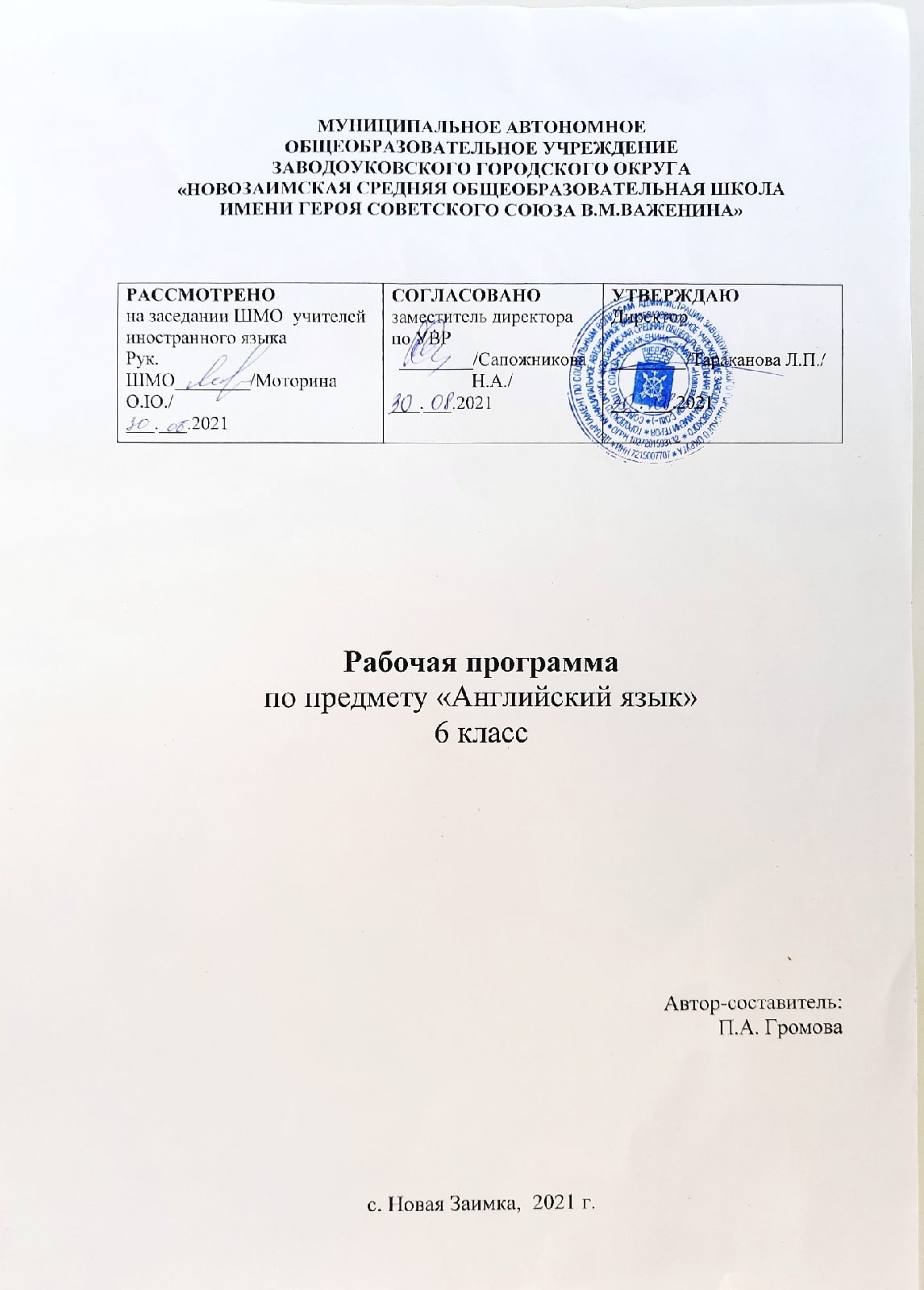 РАБОЧАЯ ПРОГРАММА ПО АНГЛИЙСКОМУ ЯЗЫКУ В 6 КЛАССЕ.УЧЕБНИК «SPOTLIGHT»/Ю.Е ВАУЛИНА, Д. ДУЛИ, О.Е. ПОДОЛЯКО, В. ЭВАНСПОЯСНИТЕЛЬНАЯ ЗАПИСКАРабочая программа по английскому языку для 6 класса  разработана на основе:  Федерального государственного образовательного стандарта  основного общего образования  (Приказ Минобрнауки  России от 17.12.2010 №1897)     Примерной основной образовательной программы ООО,  одобренной решением федерального учебно-методического объединения по  общему образованию  (протокол  от  8 апреля 2015 г. №1/15)Федерального перечня учебников,  рекомендуемых к использованию  при реализации имеющих государственную аккредитацию образовательных программ начального общего, основного общего, среднего общего образования
(утв. приказом Министерства образования и науки РФ от 31 марта 2014 г. № 253 );  УМК «Английский в фокусе» для 6 класса, авторы Ю.В. Ваулина, Дж. Дули, О.Е. Подолякова, В. Эвенс. – М.: Express Publishing: Просвещение, 2017Основной  образовательной программы  МАОУ «Новозаимская СОШ»Авторской программы «Английский в фокусе» для 6 класса, авторы Ю.В. Ваулина, Дж. Дули, О.Е. Подолякова, В. Эвенс.Учебного плана МАОУ «Новозаимская СОШ»  на 2019-2020 учебный годПоложения о рабочей программе МАОУ «Новозаимская СОШ»  Учебный план МАОУ «Новозаимская СОШ» на изучение иностранного языка в 6 классе отводит  3 часа в неделю, 102 часа в год.ПЛАНИРУЕМЫЕ РЕЗУЛЬТАТЫ ОСВОЕНИЯ УЧЕБНОГО ПРЕДМЕТАДанная программа обеспечивает формирование личностных, метапредметных и предметных результатов.Личностными результатами являются:воспитание российской гражданской идентичности: патриотизма, любви и уважения к Отечеству, чувства гордости за свою Родину, прошлое и настоящее многонационального этнической принадлежности, знание истории, языка, культуры своего народа, своего края, основ культурного наследия народов России и человечества; усвоение традиционных ценностей многонационального российского общества; воспитание чувства долга перед Родиной; формирование ответственного отношения к учению, готовности и способности обучающихся к саморазвитию и самообразованию на основе мотивации к обучению и познанию, выбору дальнейшего образования на базе ориентировки в мире профессий и профессиональных предпочтений, осознанному построению индивидуальной образовательной траектории с учетом устойчивых познавательных интересов; формирование  целостного мировоззрения, соответствующего современному уровню развития науки и общественной практики, учитывающего социальное, культурное, языковое, духовное многообразие современного мира;формирование осознанного, уважительного доброжелательного отношения к другому человеку, его мнению, мировоззрению, культуре, языку, вере, гражданской позиции; к истории, культуре, религии, традициям, языкам, ценностям народов России и народов мира; готовности и способности вести диалог с другими людьми и достигать в нем взаимопонимания;освоение социальных норм, правил поведения, ролей и форм социальной жизни в группах и сообществах, включая взрослые и социальные сообщества; формирование основ социально-критического мышления; участие в школьном самоуправлении и в общественной жизни в пределах возрастных компетенций с учетом региональных, этнокультурных, социальных и экономических особенностей; развитие морального сознания и компетентности в решении моральных проблем на основе личностного выбора, формирование нравственных чувств и нравственного поведения, осознанного и ответственного отношения к собственным поступкам;формирование основ экологического сознания на основе признания ценности жизни во всех ее проявлениях и необходимости ответственного, бережного отношения к окружающей среде;осознание важности семьи в жизни человека и общества, принятие ценности семейной жизни, уважительное и заботливое отношение к членам своей семьи;развитие эстетического сознания через освоение художественного наследия народов России и мира, творческой деятельности эстетического характера.формирование мотивации изучения иностранных языков и стремление к самосовершенствованию в образовательной области «Английский язык»;осознание возможностей самореализации средствами иностранного языка;стремление к совершенствованию речевой культуры в целом;формирование коммуникативной компетенции в межкультурной и межэтнической коммуникации;развитие таких качеств, как воля, целеустремленность, креативность, инициативность, эмпатия, трудолюбие, дисциплинированность;формирование общекультурной этнической идентичности как составляющих гражданской идентичности личности;стремление к лучшему осознанию культуры своего народа и готовность содействовать ознакомлению с ней представителей других стран;готовность и способность обучающихся к саморазвитию, сформированность мотивации к обучению, познанию, выбору индивидуальной  образовательной траектории, ценностно-смысловые установки обучающихся, отражающие их личностные   позиции и социальные компетенции, сформированность основ гражданской идентичности.Метапредметными результатами являются:целеполагание в учебной деятельности: умение самостоятельно ставить новые учебные познавательные задачи на основе развития познавательных мотивов и интересов; умение самостоятельно планировать альтернативные пути достижения целей, осознанно выбирать наиболее эффективные способы решения учебных и познавательных задач;умение осуществлять контроль по результату и по способу действия на уровне произвольного внимания и вносить необходимые коррективы;умение адекватно оценивать правильность или ошибочность выполнения учебной задачи, ее объективную трудность и собственные возможности ее решения;владение основами волевой саморегуляции в учебной и познавательной деятельности, готовность и способность противостоять трудностям и помехам; умение устанавливать причинно-следственные связи; строить логическое рассуждение, умозаключение (индуктивное, дедуктивное и по аналогии) и выводы;умение создавать, применять и преобразовывать знаково-символические средства, модели и схемы для решения учебных и познавательных задач;умение осуществлять контроль по результату и по способу действия на уровне произвольного внимания и вносить необходимые коррективы;умение адекватно оценивать правильность или ошибочность выполнения учебной задачи, ее объективную трудность и собственные возможности ее решения;владение основами волевой саморегуляции в учебной и познавательной деятельности, готовность и способность противостоять трудностям и помехам;осознанное владение логическими действиями определения понятий, обобщения, установления аналогий, сериации и классификации на основе самостоятельного выбора оснований и критериев, установления родовидовых связей;умение устанавливать причинно-следственные связи; строить логическое рассуждение, умозаключение (индуктивное, дедуктивное и по аналогии) и выводы;умение создавать, применять и преобразовывать знаково-символические средства, модели и схемы для решения учебных и познавательных задач;смысловое чтение в соответствии с задачами ознакомления с жанром и основной идеей текста, усвоения его содержания, поиска информации на основе операций, обеспечивающих понимание текста (выделение замысла автора текста, основной идеи, главного и второстепенного; последовательности, причинно-следственной логической связи описываемых событий); умение  организовывать учебное сотрудничество и совместную деятельность с учителем и сверстниками;умение адекватно и осознанно использовать речевые средства в соответствии с задачей коммуникации; для отображения своих чувств, мыслей и потребностей; планирования и регуляции своей деятельности; владение устной и письменной речью; монологической контекстной речью;формирование и развитие учебной и общепользовательской компетентности в области использования информационно-коммуникационных технологий (ИКТ-компетентности).развитие умения планировать свое речевое и неречевое поведение;развитие коммуникативной компетенции, включая умение взаимодействовать с окружающими, выполняя разные социальные роли;развитие исследовательский учебных действий, включая навыки работы с информацией: поиск и выделение нужной информации, обобщение и фиксация информации;развитие  смыслового чтения, включая умение выделять тему, прогнозировать содержание текста по заголовку/ по ключевым словам, выделять основную мысль, главные факты, опуская второстепенные, устанавливать логическую последовательность основных фактов; осуществление регулятивных действий самонаблюдения, самоконтроля, самооценки в процессе коммуникативной деятельности на иностранном языке.Предметными результатами являются:А. В коммуникативной сфере (т.е. владении английским языком как средством общения). Речевая компетенция в следующих видах речевой деятельности:В говорении:начинать, вести/поддерживать и заканчивать различные виды диалогов в стандартных ситуациях общения, соблюдая нормы речевого этикета, при необходимости переспрашивая, уточняя; расспрашивать собеседника и отвечать на его вопросы, высказывая свое мнение, просьбу, отвечать на предложение собеседника согласием/отказом в пределах изученной тематики и усвоенного лексико-грамматического материала;рассказывать о себе, своей семье, друзьях, своих интересах и планах на будущее;сообщать краткие сведения о своем городе/селе, о своей стране и странах изучаемого языка;описывать события/явления, передавать основное содержание, основную мысль прочитанного/услышанного, выражать свое отношение к прочитанному/услышанному, давать краткую характеристику персонажей;В аудировании:воспринимать на слух и полностью понимать речь учителя, одноклассников;воспринимать на слух и понимать основное содержание несложных аутентичных аудио- и видеотекстов, относящихся к разным коммуникативным типам речи (сообщение/рассказ/интервью);воспринимать на слух и выборочно понимать с опорой на языковую догадку, контекста краткие несложные аутентичные прагматические аудио- и видеотексты, выделяя значимую/нужную/необходимую информацию;В чтении:читать аутентичные тексты разных жанров и стилей преимущественно с пониманием основного содержания;читать несложные аутентичные тексты разных жанров и стилей с полным и точным пониманием и с использованием различных приемов смысловой переработки текста (языковой догадки, выборочного перевода), а также справочных материалов; уметь оценивать полученную информацию, выражать свое мнение;читать аутентичные тексты с выборочным пониманием значимой/нужной/интересующей информации;В письменной речи:заполнять анкеты и формуляры;писать поздравления, личные письма с опорой на образец с употреблением формул речевого этикета, принятых в стране/странах изучаемого языка;составлять план, тезисы устного или письменного сообщения; кратко излагать результаты проектной деятельности.Языковая компетенция:применение правил написания слов, изученных в основной школе;адекватное произношение и различение на слух всех звуков английского языка; соблюдение правильного ударения в словах и фразах;соблюдение ритмико-интонационных особенностей предложений различных коммуникативных типов (утвердительное, вопросительное, отрицательное, повелительное); правильное членение предложений на смысловые группы;распознавание и употребление в речи основных значений изученных лексических единиц (слов, словосочетаний, реплик-клише речевого этикета);знание основных способов словообразования (аффиксации, словосложения, конверсии);понимание и использование явлений многозначности слов иностранного языка, синонимии, антонимии и лексической сочетаемости;распознавание и употребление в речи основных морфологических форм и синтаксических конструкций изучаемого языка; знаниепризнаков изученных грамматических явлений (видо-временных форм глаголов, модальных глаголов и их эквивалентов, артиклей, существительных, степеней сравнения прилагательных и наречий, местоимений, числительных, предлогов);знание основных различий систем английского и русского/родного языков;Социокультурная компетенция:знание национально-культурных особенностей речевого и неречевого поведения в своей стране и странах изучаемого языка; применение этих знаний в различных ситуациях формального и неформального межличностного и межкультурного общения;распознавание и употребление в устной и письменной речи основных норм речевого этикета (реплик-клише, наиболее распространенной оценочной лексики), принятых в странах изучаемого языка;знание употребительной фоновой лексики и реалий страны/стран изучаемого языка, некоторых распространенных образцов фольклора (скороговорки, поговорки, пословицы);знакомство с образцами художественной, публицистической и научно-популярной литературы;представление об особенностях образа жизни, быта, культуры стран изучаемого языка (всемирно известных достопримечательностях, выдающихся людях и их вкладе в мировую культуру);представления о сходстве и различиях в традициях своей страны и стран изучаемого языка;понимание роли владения иностранными языками в современном мире.Компенсаторная компетенция – умение выходить из трудного положения в условиях дефицита языковых средств при получении и приеме информации за счет использования контекстуальной догадки, игнорирования языковых трудностей, переспроса, словарных замен, жестов, мимики.Б. В познавательной сфере:умение сравнивать языковые явления родного и иностранного языков на уровне отдельных грамматических явлений, слов, словосочетаний, предложений;владение приемами работы с текстом: умение пользоваться определенной стратегией чтения/аудирования в зависимости от коммуникативной задачи (читать/слушать текст с разной глубиной понимания);умение действовать по образцу/аналогии при выполнении упражнений и составлении собственных высказываний в пределах тематики основной школы;готовность и умение осуществлять индивидуальную и совместную проектную работу;умение пользоваться справочным материалом (грамматическим и лингвострановедческим справочниками, двуязычным и толковым словарями, мультимедийными средствами);владение способами и приемами дальнейшего самостоятельного изучения иностранных языков.В. В ценностно-ориентационной сфере:представление о языке как средстве выражения чувств, эмоций, основе культуры мышления;достижение взаимопонимания в процессе устного и письменного общения с носителями иностранного языка, установления межличностных и межкультурных контактов в доступных пределах;представление о целостном полиязычном, поликультурном мире, осознание места и роли родного и иностранных языков в этом мире как средства общения, познания, самореализации и социальной адаптации;приобщение к ценностям мировой культуры как через источники информации на иностранном языке (в том числе мультимедийные), так и через непосредственное участие в школьных обменах, туристическихпоездках, молодежных форумах.Г. В эстетической сфере:владение элементарными средствами выражения чувств и эмоций на иностранном языке;стремление к знакомству с образцами художественного творчества на английском языке и средствами английского языка;развитие чувства прекрасного в процессе обсуждения современных тенденций в живописи, музыке, литературе.Д. В трудовой сфере:умение рационально планировать свой учебный труд;умение работать в соответствии с намеченным планом.Е. В физической сфере:стремление вести здоровый образ жизни (режим труда и отдыха, питание, спорт, фитнес).Учебное пособие Spotlight издательства Просвещение, предназначенное для изучения английского языка на основной ступени общеобразовательной школы, поможет учителю достичь необходимых результатов. Вышеназванное пособие: отвечает всем требованиям федерального компонента государственного стандарта общего образования, предъявляемым к сформированности основных коммуникативных умений; сохраняет следующие принципы: приоритет коммуникативной цели в обучении английскому языку, соблюдение деятельностного, личностно-ориентированного характера обучения, сбалансированное и взаимосвязанное обучение всем видам речевой деятельности, учет опыта детей в родном языке, развитие когнитивных способностей учащихся, использование современных технологий обучения, социокультурная направленность процесса обучения английскому языку. СОДЕРЖАНИЕ УЧЕБНОГО ПРЕДМЕТАКоммуникативные уменияГоворение. Диалогическая речьУченик научится:вести диалог (диалог этикетного характера, диалог–-расспрос, диалог побуждение к действию; комбинированный диалог) в стандартных ситуациях неофициального общения в рамках освоенной тематики, соблюдая нормы речевого этикета, принятые в стране изучаемого языка.Ученик получит возможность научиться:вести диалог-обмен мнениями;брать и давать интервью;вести диалог-расспрос на основе нелинейного текста (таблицы, диаграммы и т. д.).Говорение. Монологическая речьУченик научится:строить связное монологическое высказывание с опорой на зрительную наглядность и/или вербальные опоры (ключевые слова, план, вопросы) в рамках освоенной тематики;описывать события с опорой на зрительную наглядность и/или вербальную опору (ключевые слова, план, вопросы);давать краткую характеристику реальных людей и литературных персонажей;передавать основное содержание прочитанного текста с опорой или без опоры на текст, ключевые слова/ план/ вопросы;описывать картинку/ фото с опорой или без опоры на ключевые слова/ план/ вопросы.Ученик получит возможность научиться:делать сообщение на заданную тему на основе прочитанного;комментировать факты из прочитанного/ прослушанного текста, выражать и аргументировать свое отношение к прочитанному/ прослушанному;кратко высказываться без предварительной подготовки на заданную тему в соответствии с предложенной ситуацией общения;кратко высказываться с опорой на нелинейный текст (таблицы, диаграммы, расписание и т. п.);кратко излагать результаты выполненной проектной работы.АудированиеУченик научится:воспринимать на слух и понимать основное содержание несложных аутентичных текстов, содержащих некоторое количество неизученных языковых явлений;воспринимать на слух и понимать нужную/интересующую/ запрашиваемую информацию в аутентичных текстах, содержащих как изученные языковые явления, так и некоторое количество неизученных языковых явлений.Ученик получит возможность научиться:выделять основную тему в воспринимаемом на слух тексте;использовать контекстуальную или языковую догадку при восприятии на слух текстов, содержащих незнакомые слова.ЧтениеУченик научится:читать и понимать основное содержание несложных аутентичных текстов, содержащие отдельные неизученные языковые явления;читать и находить в несложных аутентичных текстах, содержащих отдельные неизученные языковые явления, нужную/интересующую/ запрашиваемую информацию, представленную в явном и в неявном виде;читать и полностью понимать несложные аутентичные тексты, построенные на изученном языковом материале;выразительно читать вслух небольшие построенные на изученном языковом материале аутентичные тексты, демонстрируя понимание прочитанного.Ученик получит возможность научиться:устанавливать причинно-следственную взаимосвязь фактов и событий, изложенных в несложном аутентичном тексте;восстанавливать текст из разрозненных абзацев или путем добавления выпущенных фрагментов.Письменная речьУченик научится:заполнять анкеты и формуляры, сообщая о себе основные сведения (имя, фамилия, пол, возраст, гражданство, национальность, адрес и т. д.);писать короткие поздравления с днем рождения и другими праздниками, с употреблением формул речевого этикета, принятых в стране изучаемого языка, выражать пожелания (объемом 30–40 слов, включая адрес);писать личное письмо в ответ на письмо-стимул с употреблением формул речевого этикета, принятых в стране изучаемого языка: сообщать краткие сведения о себе и запрашивать аналогичную информацию о друге по переписке; выражать благодарность, извинения, просьбу; давать совет и т. д. (объемом 100–120 слов, включая адрес);писать небольшие письменные высказывания с опорой на образец/ план.Ученик получит возможность научиться:делать краткие выписки из текста с целью их использования в собственных устных высказываниях;писать электронное письмо (e-mail) зарубежному другу в ответ на электронное письмо-стимул;составлять план/ тезисы устного или письменного сообщения;кратко излагать в письменном виде результаты проектной деятельности;писать небольшое письменное высказывание с опорой на нелинейный текст (таблицы, диаграммы и т. п.).Языковые навыки и средства оперирования имиОрфография и пунктуацияУченик научится:правильно писать изученные слова;правильно ставить знаки препинания в конце предложения: точку в конце повествовательного предложения, вопросительный знак в конце вопросительного предложения, восклицательный знак в конце восклицательного предложения;расставлять в личном письме знаки препинания, диктуемые его форматом, в соответствии с нормами, принятыми в стране изучаемого языка.Ученик получит возможность научиться:сравнивать и анализировать буквосочетания английского языка и их транскрипцию.Фонетическая сторона речиУченик научится:различать на слух и адекватно, без фонематических ошибок, ведущих к сбою коммуникации, произносить слова изучаемого иностранного языка;соблюдать правильное ударение в изученных словах;различать коммуникативные типы предложений по их интонации;членить предложение на смысловые группы;адекватно, без ошибок, ведущих к сбою коммуникации, произносить фразы с точки зрения их ритмико-интонационных особенностей (побудительное предложение; общий, специальный, альтернативный и разделительный вопросы), в том числе, соблюдая правило отсутствия фразового ударения на служебных словах.Ученик получит возможность научиться:выражать модальные значения, чувства и эмоции с помощью интонации;различать британские и американские варианты английского языка в прослушанных высказываниях.Лексическая сторона речиУченик научится:узнавать в письменном и звучащем тексте изученные лексические единицы (слова, словосочетания, реплики-клише речевого этикета), в том числе многозначные в пределах тематики основной школы;употреблять в устной и письменной речи в их основном значении изученные лексические единицы (слова, словосочетания, реплики-клише речевого этикета), в том числе многозначные, в пределах тематики основной школы в соответствии с решаемой коммуникативной задачей;соблюдать существующие в английском языке нормы лексической сочетаемости;распознавать и образовывать родственные слова с использованием словосложения и конверсии в пределах тематики основной школы в соответствии с решаемой коммуникативной задачей;распознавать и образовывать родственные слова с использованием аффиксации в пределах тематики основной школы в соответствии с решаемой коммуникативной задачей:глаголы при помощи аффиксов dis-, mis-, re-, -ize/-ise;имена существительные при помощи суффиксов -or/ -er, -ist , -sion/-tion, -nce/-ence, -ment, -ity , -ness, -ship, -ing;имена прилагательные при помощи аффиксов inter-; -y, -ly, -ful , -al , -ic, -ian/an, -ing; -ous, -able/ible, -less, -ive;наречия при помощи суффикса -ly;имена существительные, имена прилагательные, наречия при помощи отрицательных префиксов un-, im-/in-;числительные при помощи суффиксов -teen, -ty; -th.Ученик получит возможность научиться:распознавать и употреблять в речи в нескольких значениях многозначные слова, изученные в пределах тематики основной школы;знать различия между явлениями синонимии и антонимии; употреблять в речи изученные синонимы и антонимы адекватно ситуации общения;распознавать и употреблять в речи наиболее распространенные фразовые глаголы;распознавать принадлежность слов к частям речи по аффиксам;распознавать и употреблять в речи различные средства связи в тексте для обеспечения его целостности (firstly, to begin with, however, as for me, finally, at last, etc.);использовать языковую догадку в процессе чтения и аудирования (догадываться о значении незнакомых слов по контексту, по сходству с русским/ родным языком, по словообразовательным элементам.Грамматическая сторона речиУченик научится:оперировать в процессе устного и письменного общения основными синтаксическими конструкциями и морфологическими формами в соответствии с коммуникативной задачей в коммуникативно-значимом контексте:распознавать и употреблять в речи различные коммуникативные типы предложений: повествовательные (в утвердительной и отрицательной форме) вопросительные (общий, специальный, альтернативный и разделительный вопросы), побудительные (в утвердительной и отрицательной форме) и восклицательные;распознавать и употреблять в речи распространенные и нераспространенные простые предложения, в том числе с несколькими обстоятельствами, следующими в определенном порядке;распознавать и употреблять в речи предложения с начальным It;распознавать и употреблять в речи предложения с начальным There + to be;распознавать и употреблять в речи сложносочиненные предложения с сочинительными союзами and, but, or;распознавать и употреблять в речи сложноподчиненные предложения с союзами и союзными словами because, if, that, who, which, what, when, where, how, why;использовать косвенную речь в утвердительных и вопросительных предложениях в настоящем и прошедшем времени;распознавать и употреблять в речи условные предложения реального характера(Conditional I – If I see Jim, I’ll invite him to our school party) и нереального характера(Conditional II – If I were you, I would start learning French);распознавать и употреблять в речи имена существительные в единственном числе и во множественном числе, образованные по правилу, и исключения;распознавать и употреблять в речи существительные с определенным/ неопределенным/нулевым артиклем;распознавать и употреблять в речи местоимения: личные (в именительном и объектном падежах, в абсолютной форме), притяжательные, возвратные, указательные, неопределенные и их производные, относительные, вопросительные;распознавать и употреблять в речи имена прилагательные в положительной, сравнительной и превосходной степенях, образованные по правилу, и исключения;распознавать и употреблять в речи наречия времени и образа действия и слова, выражающие количество (many/much, few/a few, little/a little); наречия в положительной, сравнительной и превосходной степенях, образованные по правилу и исключения;распознавать и употреблять в речи количественные и порядковые числительные;распознавать и употреблять в речи глаголы в наиболее употребительных временных формах действительного залога: Present Simple, Future Simple и Past Simple, Present и Past Continuous, Present Perfect;распознавать и употреблять в речи различные грамматические средства для выражения будущего времени: Simple Future, to be going to, Present Continuous;распознавать и употреблять в речи модальные глаголы и их эквиваленты (may, can, could,be able to, must, have to, should);распознавать и употреблять в речи глаголы в следующих формах страдательного залога:Present Simple Passive, Past Simple Passive;распознавать и употреблять в речи предлоги места, времени, направления; предлоги, употребляемые при глаголах в страдательном залоге.Ученик получит возможность научиться:распознавать сложноподчиненные предложения с придаточными: времени с союзомsince; цели с союзом so that; условия с союзом unless; определительными с союзами who,which, that;распознавать и употреблять в речи сложноподчиненные предложения с союзами whoever, whatever, however, whenever;распознавать и употреблять в речи предложения с конструкциями as … as; not so … as;either … or; neither … nor;распознавать и употреблять в речи предложения с конструкцией I wish;распознавать и употреблять в речи конструкции с глаголами на -ing: to love/hate doing something; Stop talking;распознавать и употреблять в речи конструкции It takes me …to do something; to look / feel / be happy;распознавать и употреблять в речи определения, выраженные прилагательными, в правильном порядке их следования;распознавать и употреблять в речи глаголы во временных формах действительного залога: Past Perfect, Present Perfect Continuous, Future-in-the-Past;распознавать и употреблять в речи глаголы в формах страдательного залога Future Simple Passive, Present Perfect Passive;распознавать и употреблять в речи модальные глаголы need, shall, might, would;распознавать по формальным признакам и понимать значение неличных форм глагола (инфинитива, герундия, причастия I и II, отглагольного существительного) без различения их функций и употреблять их в речи;распознавать и употреблять в речи словосочетания «Причастие I+существительное» (a playing child) и «Причастие II+существительное» (a written poem).Социокультурные знания и уменияУченик научится:употреблять в устной и письменной речи в ситуациях формального и неформального общения основные нормы речевого этикета, принятые в странах изучаемого языка;представлять родную страну и культуру на английском языке;понимать социокультурные реалии при чтении и аудировании в рамках изученного материала.Ученик получит возможность научиться:использовать социокультурные реалии при создании устных и письменных высказываний;находить сходство и различие в традициях родной страны и страны/стран изучаемого языка.Компенсаторные уменияУченик научится:выходить из положения при дефиците языковых средств: использовать переспрос при говорении.Ученик получит возможность научиться:использовать перифраз, синонимические и антонимические средства при говорении;пользоваться языковой и контекстуальной догадкой при аудировании и чтении.УЧЕБНО-ТЕМАТИЧЕСКОЕ ПЛАНИРОВАНИЕКАЛЕНДАРНО-ТЕМАТИЧЕСКОЕ ПЛАНИРОВАНИЕ№Тема урокаКол-во часовWho’s who? (кто есть кто) 12 часовWho’s who? (кто есть кто) 12 часовWho’s who? (кто есть кто) 12 часов1Вводный урок.12Члены семьи.13Кто ты?14Моя семья.15Великобритания.16Семьи.17Входной контроль.18Знакомство.19Планета Земля.110Контрольная работа № 1.111Анализ контрольной работы, работа над ошибками.112Домашнее чтение. Эпизод 1.1(Вот и мы) 10 часов(Вот и мы) 10 часов(Вот и мы) 10 часов13Время радости. Предлоги времени.114У меня дома.115По соседству. Мой микрорайон.116Знаменитые улицы.117Дачи.118Заявка на обслуживание.119Выполнение плана-чертежа в масштабе.120Контрольная работа № 2.121Анализ контрольной работы, работа над ошибками.122Домашнее чтение. Эпизод 2.1(Поехали) 10 часов(Поехали) 10 часов(Поехали) 10 часов23Безопасность на дорогах.124В движении.125С ветерком.126Виды транспорта в Лондоне.127Метро.128Как пройти?129Что означает красный цвет?130Контрольная работа №3.131Анализ контрольной работы, работа над ошибками.132Домашнее чтение. Эпизод 3.1(День за днем) 10 часов(День за днем) 10 часов(День за днем) 10 часов33День за днем. (Present Simple).134Простое настоящее время.135Мой любимый день.136Жизнь подростков в Великобритании.137Назначение встречи.138Отмена встречи.139Вычерчиваем числа.140Контрольная работа №4.141Анализ контрольной работы, работа над ошибками.142Домашнее чтение. Эпизод 4.1(Праздники) 10 часов(Праздники) 10 часов(Праздники) 10 часов43Время праздников.144Настоящее длящееся время.145Особые дни.146Шотландские игры.147Белые ночи.148Как заказать цветы.149Зазеркалье.150Контрольная работа №5.151Анализ контрольной работы, работа над ошибками.152Домашнее чтение. Эпизод 5.1(На досуге) 10 часов(На досуге) 10 часов(На досуге) 10 часов53Свободное время.154Разница в употреблении Present Simple/Present Continuous.155Скоротаем время.156Настольные игры.157Досуг.158Покупка подарка.159Кукольный театр.160Контрольная работа №6.161Анализ контрольной работы, работа над ошибками.162Домашнее чтение. Эпизод 6.1(Вчера, сегодня, завтра) 10 часов(Вчера, сегодня, завтра) 10 часов(Вчера, сегодня, завтра) 10 часов63В прошлом.164Дух Хэллоуина.165Простое прошедшее время (Past Simple).166Стальной человек.167Слава.168В бюро находок.169Игра в прошлое.170Контрольная работа № 7.171Анализ контрольной работы, работа над ошибками.172Домашнее чтение. Эпизод 7.1(Правила и инструкции) 10 часов(Правила и инструкции) 10 часов(Правила и инструкции) 10 часов73Таковы правила.174Модальный глагол must/must not.175Правила и инструкции.176Вершины мира.177Московский зоопарк.178Заказ театральных билетов.179Чисто ли в твоем микрорайоне.180Контрольная работа №8.181Анализ контрольной работы, работа над ошибками.182Домашнее чтение. Эпизод 8.1(Еда и прохладные напитки) 10 часов(Еда и прохладные напитки) 10 часов(Еда и прохладные напитки) 10 часов83Еда и питье.184Что в меню?(Исчисляемые и неисчисляемые существительные).185Давай готовить.186Закусочные и кафе в Великобритании.187Грибы.188Заказ столика в ресторане.189Кулинария.190Контрольная работа №9.191Анализ контрольной работы, работа над ошибками.192Домашнее чтение. Эпизод 9.1(Каникулы) 10 часов(Каникулы) 10 часов(Каникулы) 10 часов93Планы на каникулы.194Какая погода?195Выходные с удовольствием.196В Эдинбург на каникулы.197Сочи.198Бронирование номера в гостинице.199Пляжи.1100Подготовка к итоговой контрольной работе за курс 6 класса.1101Итоговая контрольная работа за курс 6 класса.1102Анализ контрольной работы, работа над ошибками.1№Тема урокаПланируемые результатыДомашнее заданиеПланир. дата проведенияФакт. дата проведенияПримечание Раздел 1: Who’s who? (кто есть кто) 12 часовРаздел 1: Who’s who? (кто есть кто) 12 часовРаздел 1: Who’s who? (кто есть кто) 12 часовРаздел 1: Who’s who? (кто есть кто) 12 часовРаздел 1: Who’s who? (кто есть кто) 12 часовРаздел 1: Who’s who? (кто есть кто) 12 часовРаздел 1: Who’s who? (кто есть кто) 12 часов1Вводный урок.Личностные: уважение к ценностям семьи, любовь к природе, признание ценности здоровья, своего и других людей, оптимизм в восприятии мира, ориентация в системе моральных норм и ценностей и их иерархизацияМетапредметные: регулятивные:целеполагание, включая постановку новых целей, преобразование практической задачи в познавательную; познавательные:проводить наблюдение и эксперимент под руководством учителя давать определение понятиямкоммуникативные:формулировать собственное мнение и позицию, аргументировать устанавливать и сравнивать разные точки зренияПредметные: формирование лексических навыков чтения и говорения, развитие умения читать и аудировать с целью полного понимания прочитанного/ услышанного, распознавание и употребление в речи и на письме притяжательного падежа существительныхНаписать письмо2Члены семьи.Личностные: уважение к ценностям семьи, любовь к природе, признание ценности здоровья, своего и других людей, оптимизм в восприятии мира, ориентация в системе моральных норм и ценностей и их иерархизацияМетапредметные: регулятивные:целеполагание, включая постановку новых целей, преобразование практической задачи в познавательную; познавательные:проводить наблюдение и эксперимент под руководством учителя давать определение понятиямкоммуникативные:формулировать собственное мнение и позицию, аргументировать устанавливать и сравнивать разные точки зренияПредметные: формирование лексических навыков чтения и говорения, развитие умения читать и аудировать с целью полного понимания прочитанного/ услышанного, распознавание и употребление в речи и на письме притяжательного падежа существительныхСтр. 7 упр. 83Кто ты?Личностные: уважение к ценностям семьи, любовь к природе, признание ценности здоровья, своего и других людей, оптимизм в восприятии мира, ориентация в системе моральных норм и ценностей и их иерархизацияМетапредметные: регулятивные:целеполагание, включая постановку новых целей, преобразование практической задачи в познавательную; познавательные:проводить наблюдение и эксперимент под руководством учителя давать определение понятиямкоммуникативные:формулировать собственное мнение и позицию, аргументировать устанавливать и сравнивать разные точки зренияПредметные: формирование лексических навыков чтения и говорения, развитие умения читать и аудировать с целью полного понимания прочитанного/ услышанного, распознавание и употребление в речи и на письме притяжательного падежа существительныхСтр. 9 упр. 94Моя семья.Личностные: уважение к ценностям семьи, любовь к природе, признание ценности здоровья, своего и других людей, оптимизм в восприятии мира, ориентация в системе моральных норм и ценностей и их иерархизацияМетапредметные: регулятивные:целеполагание, включая постановку новых целей, преобразование практической задачи в познавательную; познавательные:проводить наблюдение и эксперимент под руководством учителя давать определение понятиямкоммуникативные:формулировать собственное мнение и позицию, аргументировать устанавливать и сравнивать разные точки зренияПредметные: формирование лексических навыков чтения и говорения, развитие умения читать и аудировать с целью полного понимания прочитанного/ услышанного, распознавание и употребление в речи и на письме притяжательного падежа существительныхСтр. 10 упр. 55Великобритания.Личностные: уважение к ценностям семьи, любовь к природе, признание ценности здоровья, своего и других людей, оптимизм в восприятии мира, ориентация в системе моральных норм и ценностей и их иерархизацияМетапредметные: регулятивные:целеполагание, включая постановку новых целей, преобразование практической задачи в познавательную; познавательные:проводить наблюдение и эксперимент под руководством учителя давать определение понятиямкоммуникативные:формулировать собственное мнение и позицию, аргументировать устанавливать и сравнивать разные точки зренияПредметные: формирование лексических навыков чтения и говорения, развитие умения читать и аудировать с целью полного понимания прочитанного/ услышанного, распознавание и употребление в речи и на письме притяжательного падежа существительныхСтр. 11 упр. 36Семьи.Личностные: уважение к ценностям семьи, любовь к природе, признание ценности здоровья, своего и других людей, оптимизм в восприятии мира, ориентация в системе моральных норм и ценностей и их иерархизацияМетапредметные: регулятивные:целеполагание, включая постановку новых целей, преобразование практической задачи в познавательную; познавательные:проводить наблюдение и эксперимент под руководством учителя давать определение понятиямкоммуникативные:формулировать собственное мнение и позицию, аргументировать устанавливать и сравнивать разные точки зренияПредметные: формирование лексических навыков чтения и говорения, развитие умения читать и аудировать с целью полного понимания прочитанного/ услышанного, распознавание и употребление в речи и на письме притяжательного падежа существительныхПовторить слова7Входной контроль.Личностные: уважение к ценностям семьи, любовь к природе, признание ценности здоровья, своего и других людей, оптимизм в восприятии мира, ориентация в системе моральных норм и ценностей и их иерархизацияМетапредметные: регулятивные:целеполагание, включая постановку новых целей, преобразование практической задачи в познавательную; познавательные:проводить наблюдение и эксперимент под руководством учителя давать определение понятиямкоммуникативные:формулировать собственное мнение и позицию, аргументировать устанавливать и сравнивать разные точки зренияПредметные: формирование лексических навыков чтения и говорения, развитие умения читать и аудировать с целью полного понимания прочитанного/ услышанного, распознавание и употребление в речи и на письме притяжательного падежа существительных-8Знакомство.Личностные: уважение к ценностям семьи, любовь к природе, признание ценности здоровья, своего и других людей, оптимизм в восприятии мира, ориентация в системе моральных норм и ценностей и их иерархизацияМетапредметные: регулятивные:целеполагание, включая постановку новых целей, преобразование практической задачи в познавательную; познавательные:проводить наблюдение и эксперимент под руководством учителя давать определение понятиямкоммуникативные:формулировать собственное мнение и позицию, аргументировать устанавливать и сравнивать разные точки зренияПредметные: формирование лексических навыков чтения и говорения, развитие умения читать и аудировать с целью полного понимания прочитанного/ услышанного, распознавание и употребление в речи и на письме притяжательного падежа существительныхСтр. 12 упр. 49Планета Земля.Личностные: уважение к ценностям семьи, любовь к природе, признание ценности здоровья, своего и других людей, оптимизм в восприятии мира, ориентация в системе моральных норм и ценностей и их иерархизацияМетапредметные: регулятивные:целеполагание, включая постановку новых целей, преобразование практической задачи в познавательную; познавательные:проводить наблюдение и эксперимент под руководством учителя давать определение понятиямкоммуникативные:формулировать собственное мнение и позицию, аргументировать устанавливать и сравнивать разные точки зренияПредметные: формирование лексических навыков чтения и говорения, развитие умения читать и аудировать с целью полного понимания прочитанного/ услышанного, распознавание и употребление в речи и на письме притяжательного падежа существительныхСтр. 13 упр. 410Контрольная работа № 1.Личностные: уважение к ценностям семьи, любовь к природе, признание ценности здоровья, своего и других людей, оптимизм в восприятии мира, ориентация в системе моральных норм и ценностей и их иерархизацияМетапредметные: регулятивные:целеполагание, включая постановку новых целей, преобразование практической задачи в познавательную; познавательные:проводить наблюдение и эксперимент под руководством учителя давать определение понятиямкоммуникативные:формулировать собственное мнение и позицию, аргументировать устанавливать и сравнивать разные точки зренияПредметные: формирование лексических навыков чтения и говорения, развитие умения читать и аудировать с целью полного понимания прочитанного/ услышанного, распознавание и употребление в речи и на письме притяжательного падежа существительных-11Анализ контрольной работы, работа над ошибками.Личностные: уважение к ценностям семьи, любовь к природе, признание ценности здоровья, своего и других людей, оптимизм в восприятии мира, ориентация в системе моральных норм и ценностей и их иерархизацияМетапредметные: регулятивные:целеполагание, включая постановку новых целей, преобразование практической задачи в познавательную; познавательные:проводить наблюдение и эксперимент под руководством учителя давать определение понятиямкоммуникативные:формулировать собственное мнение и позицию, аргументировать устанавливать и сравнивать разные точки зренияПредметные: формирование лексических навыков чтения и говорения, развитие умения читать и аудировать с целью полного понимания прочитанного/ услышанного, распознавание и употребление в речи и на письме притяжательного падежа существительныхПовторить правило12Домашнее чтение. Эпизод 1.Личностные: уважение к ценностям семьи, любовь к природе, признание ценности здоровья, своего и других людей, оптимизм в восприятии мира, ориентация в системе моральных норм и ценностей и их иерархизацияМетапредметные: регулятивные:целеполагание, включая постановку новых целей, преобразование практической задачи в познавательную; познавательные:проводить наблюдение и эксперимент под руководством учителя давать определение понятиямкоммуникативные:формулировать собственное мнение и позицию, аргументировать устанавливать и сравнивать разные точки зренияПредметные: формирование лексических навыков чтения и говорения, развитие умения читать и аудировать с целью полного понимания прочитанного/ услышанного, распознавание и употребление в речи и на письме притяжательного падежа существительныхСоставить пересказРаздел 2: HERE WE ARE! (Вот и мы) 10 часовРаздел 2: HERE WE ARE! (Вот и мы) 10 часовРаздел 2: HERE WE ARE! (Вот и мы) 10 часовРаздел 2: HERE WE ARE! (Вот и мы) 10 часовРаздел 2: HERE WE ARE! (Вот и мы) 10 часовРаздел 2: HERE WE ARE! (Вот и мы) 10 часовРаздел 2: HERE WE ARE! (Вот и мы) 10 часов13Время радости. Предлоги времени.Личностные: формирование потребности в участии в общественной жизни ближайшего социального окружения, общественно полезной деятельностиМетапредметные: регулятивные:целеполагание, включая постановку новых целей, преобразование практической задачи в познавательнуюпознавательные:проводить наблюдение и эксперимент под руководством учителякоммуникативные:формулировать собственное мнение и позицию, аргументироватьПредметные: формирование лексических навыков чтения (развитие умения аудировать с целью полного понимания услышанного).Различать при чтении и на слух порядковые числительные и употреблять их в устных и письменных высказыванияхСтр. упр. 814У меня дома.Личностные: формирование потребности в участии в общественной жизни ближайшего социального окружения, общественно полезной деятельностиМетапредметные: регулятивные:целеполагание, включая постановку новых целей, преобразование практической задачи в познавательнуюпознавательные:проводить наблюдение и эксперимент под руководством учителякоммуникативные:формулировать собственное мнение и позицию, аргументироватьПредметные: формирование лексических навыков чтения (развитие умения аудировать с целью полного понимания услышанного).Различать при чтении и на слух порядковые числительные и употреблять их в устных и письменных высказыванияхСтр. 19 упр. 1015По соседству. Мой микрорайон.Личностные: формирование потребности в участии в общественной жизни ближайшего социального окружения, общественно полезной деятельностиМетапредметные: регулятивные:целеполагание, включая постановку новых целей, преобразование практической задачи в познавательнуюпознавательные:проводить наблюдение и эксперимент под руководством учителякоммуникативные:формулировать собственное мнение и позицию, аргументироватьПредметные: формирование лексических навыков чтения (развитие умения аудировать с целью полного понимания услышанного).Различать при чтении и на слух порядковые числительные и употреблять их в устных и письменных высказыванияхСтр. 20 упр. 416Знаменитые улицы.Личностные: формирование потребности в участии в общественной жизни ближайшего социального окружения, общественно полезной деятельностиМетапредметные: регулятивные:целеполагание, включая постановку новых целей, преобразование практической задачи в познавательнуюпознавательные:проводить наблюдение и эксперимент под руководством учителякоммуникативные:формулировать собственное мнение и позицию, аргументироватьПредметные: формирование лексических навыков чтения (развитие умения аудировать с целью полного понимания услышанного).Различать при чтении и на слух порядковые числительные и употреблять их в устных и письменных высказыванияхСтр. 21 упр.317Дачи.Личностные: формирование потребности в участии в общественной жизни ближайшего социального окружения, общественно полезной деятельностиМетапредметные: регулятивные:целеполагание, включая постановку новых целей, преобразование практической задачи в познавательнуюпознавательные:проводить наблюдение и эксперимент под руководством учителякоммуникативные:формулировать собственное мнение и позицию, аргументироватьПредметные: формирование лексических навыков чтения (развитие умения аудировать с целью полного понимания услышанного).Различать при чтении и на слух порядковые числительные и употреблять их в устных и письменных высказыванияхСтр. 418Заявка на обслуживание.Личностные: формирование потребности в участии в общественной жизни ближайшего социального окружения, общественно полезной деятельностиМетапредметные: регулятивные:целеполагание, включая постановку новых целей, преобразование практической задачи в познавательнуюпознавательные:проводить наблюдение и эксперимент под руководством учителякоммуникативные:формулировать собственное мнение и позицию, аргументироватьПредметные: формирование лексических навыков чтения (развитие умения аудировать с целью полного понимания услышанного).Различать при чтении и на слух порядковые числительные и употреблять их в устных и письменных высказыванияхСтр. 22 упр. 419Выполнение плана-чертежа в масштабе.Личностные: формирование потребности в участии в общественной жизни ближайшего социального окружения, общественно полезной деятельностиМетапредметные: регулятивные:целеполагание, включая постановку новых целей, преобразование практической задачи в познавательнуюпознавательные:проводить наблюдение и эксперимент под руководством учителякоммуникативные:формулировать собственное мнение и позицию, аргументироватьПредметные: формирование лексических навыков чтения (развитие умения аудировать с целью полного понимания услышанного).Различать при чтении и на слух порядковые числительные и употреблять их в устных и письменных высказыванияхСтр. 23 упр.320Контрольная работа № 2.Личностные: формирование потребности в участии в общественной жизни ближайшего социального окружения, общественно полезной деятельностиМетапредметные: регулятивные:целеполагание, включая постановку новых целей, преобразование практической задачи в познавательнуюпознавательные:проводить наблюдение и эксперимент под руководством учителякоммуникативные:формулировать собственное мнение и позицию, аргументироватьПредметные: формирование лексических навыков чтения (развитие умения аудировать с целью полного понимания услышанного).Различать при чтении и на слух порядковые числительные и употреблять их в устных и письменных высказываниях-21Анализ контрольной работы, работа над ошибками.Личностные: формирование потребности в участии в общественной жизни ближайшего социального окружения, общественно полезной деятельностиМетапредметные: регулятивные:целеполагание, включая постановку новых целей, преобразование практической задачи в познавательнуюпознавательные:проводить наблюдение и эксперимент под руководством учителякоммуникативные:формулировать собственное мнение и позицию, аргументироватьПредметные: формирование лексических навыков чтения (развитие умения аудировать с целью полного понимания услышанного).Различать при чтении и на слух порядковые числительные и употреблять их в устных и письменных высказыванияхGR222Домашнее чтение. Эпизод 2.Личностные: формирование потребности в участии в общественной жизни ближайшего социального окружения, общественно полезной деятельностиМетапредметные: регулятивные:целеполагание, включая постановку новых целей, преобразование практической задачи в познавательнуюпознавательные:проводить наблюдение и эксперимент под руководством учителякоммуникативные:формулировать собственное мнение и позицию, аргументироватьПредметные: формирование лексических навыков чтения (развитие умения аудировать с целью полного понимания услышанного).Различать при чтении и на слух порядковые числительные и употреблять их в устных и письменных высказыванияхСоставить пересказРаздел 3: GETTING AROUND (Поехали) 10 часовРаздел 3: GETTING AROUND (Поехали) 10 часовРаздел 3: GETTING AROUND (Поехали) 10 часовРаздел 3: GETTING AROUND (Поехали) 10 часовРаздел 3: GETTING AROUND (Поехали) 10 часовРаздел 3: GETTING AROUND (Поехали) 10 часовРаздел 3: GETTING AROUND (Поехали) 10 часов23Безопасность на дорогах.Личностные: освоение социальных норм, правил поведения, ролей и форм социальной жизни в группах и сообществах, включая взрослые и социальные сообщества; формирование основ социально-критического мышленияМетапредметные: регулятивные:устанавливать целевые приоритеты построению жизненных планов во временной перспективе, включая постановку новых целей, преобразование практической задачи в познавательную, устанавливать целевые приоритетыпознавательные:обобщать понятия — осуществлять логическую операцию перехода от видовых признаков к родовому понятию, от понятия с меньшим объёмом к понятию с большим объёмомкоммуникативные:формулировать собственное мнение и позицию, аргументироватьПредметные: овладение и употребление в речи новых ЛЕ по теме, правильное употребление в речи повелительного наклонения, чтения с полным пониманием содержание текста, восприятие на слух и выборочное понимание аудиотекстовСтр. 27 упр.924В движении.Личностные: освоение социальных норм, правил поведения, ролей и форм социальной жизни в группах и сообществах, включая взрослые и социальные сообщества; формирование основ социально-критического мышленияМетапредметные: регулятивные:устанавливать целевые приоритеты построению жизненных планов во временной перспективе, включая постановку новых целей, преобразование практической задачи в познавательную, устанавливать целевые приоритетыпознавательные:обобщать понятия — осуществлять логическую операцию перехода от видовых признаков к родовому понятию, от понятия с меньшим объёмом к понятию с большим объёмомкоммуникативные:формулировать собственное мнение и позицию, аргументироватьПредметные: овладение и употребление в речи новых ЛЕ по теме, правильное употребление в речи повелительного наклонения, чтения с полным пониманием содержание текста, восприятие на слух и выборочное понимание аудиотекстовСтр. 29 упр.1025С ветерком.Личностные: освоение социальных норм, правил поведения, ролей и форм социальной жизни в группах и сообществах, включая взрослые и социальные сообщества; формирование основ социально-критического мышленияМетапредметные: регулятивные:устанавливать целевые приоритеты построению жизненных планов во временной перспективе, включая постановку новых целей, преобразование практической задачи в познавательную, устанавливать целевые приоритетыпознавательные:обобщать понятия — осуществлять логическую операцию перехода от видовых признаков к родовому понятию, от понятия с меньшим объёмом к понятию с большим объёмомкоммуникативные:формулировать собственное мнение и позицию, аргументироватьПредметные: овладение и употребление в речи новых ЛЕ по теме, правильное употребление в речи повелительного наклонения, чтения с полным пониманием содержание текста, восприятие на слух и выборочное понимание аудиотекстовСтр. 30 упр. 526Виды транспорта в Лондоне.Личностные: освоение социальных норм, правил поведения, ролей и форм социальной жизни в группах и сообществах, включая взрослые и социальные сообщества; формирование основ социально-критического мышленияМетапредметные: регулятивные:устанавливать целевые приоритеты построению жизненных планов во временной перспективе, включая постановку новых целей, преобразование практической задачи в познавательную, устанавливать целевые приоритетыпознавательные:обобщать понятия — осуществлять логическую операцию перехода от видовых признаков к родовому понятию, от понятия с меньшим объёмом к понятию с большим объёмомкоммуникативные:формулировать собственное мнение и позицию, аргументироватьПредметные: овладение и употребление в речи новых ЛЕ по теме, правильное употребление в речи повелительного наклонения, чтения с полным пониманием содержание текста, восприятие на слух и выборочное понимание аудиотекстовСтр. 31 упр.427Метро.Личностные: освоение социальных норм, правил поведения, ролей и форм социальной жизни в группах и сообществах, включая взрослые и социальные сообщества; формирование основ социально-критического мышленияМетапредметные: регулятивные:устанавливать целевые приоритеты построению жизненных планов во временной перспективе, включая постановку новых целей, преобразование практической задачи в познавательную, устанавливать целевые приоритетыпознавательные:обобщать понятия — осуществлять логическую операцию перехода от видовых признаков к родовому понятию, от понятия с меньшим объёмом к понятию с большим объёмомкоммуникативные:формулировать собственное мнение и позицию, аргументироватьПредметные: овладение и употребление в речи новых ЛЕ по теме, правильное употребление в речи повелительного наклонения, чтения с полным пониманием содержание текста, восприятие на слух и выборочное понимание аудиотекстовстр. 528Как пройти?Личностные: освоение социальных норм, правил поведения, ролей и форм социальной жизни в группах и сообществах, включая взрослые и социальные сообщества; формирование основ социально-критического мышленияМетапредметные: регулятивные:устанавливать целевые приоритеты построению жизненных планов во временной перспективе, включая постановку новых целей, преобразование практической задачи в познавательную, устанавливать целевые приоритетыпознавательные:обобщать понятия — осуществлять логическую операцию перехода от видовых признаков к родовому понятию, от понятия с меньшим объёмом к понятию с большим объёмомкоммуникативные:формулировать собственное мнение и позицию, аргументироватьПредметные: овладение и употребление в речи новых ЛЕ по теме, правильное употребление в речи повелительного наклонения, чтения с полным пониманием содержание текста, восприятие на слух и выборочное понимание аудиотекстовСтр. 32 упр. 529Что означает красный цвет?Личностные: освоение социальных норм, правил поведения, ролей и форм социальной жизни в группах и сообществах, включая взрослые и социальные сообщества; формирование основ социально-критического мышленияМетапредметные: регулятивные:устанавливать целевые приоритеты построению жизненных планов во временной перспективе, включая постановку новых целей, преобразование практической задачи в познавательную, устанавливать целевые приоритетыпознавательные:обобщать понятия — осуществлять логическую операцию перехода от видовых признаков к родовому понятию, от понятия с меньшим объёмом к понятию с большим объёмомкоммуникативные:формулировать собственное мнение и позицию, аргументироватьПредметные: овладение и употребление в речи новых ЛЕ по теме, правильное употребление в речи повелительного наклонения, чтения с полным пониманием содержание текста, восприятие на слух и выборочное понимание аудиотекстовСтр. 33 упр. 630Контрольная работа №3.Личностные: освоение социальных норм, правил поведения, ролей и форм социальной жизни в группах и сообществах, включая взрослые и социальные сообщества; формирование основ социально-критического мышленияМетапредметные: регулятивные:устанавливать целевые приоритеты построению жизненных планов во временной перспективе, включая постановку новых целей, преобразование практической задачи в познавательную, устанавливать целевые приоритетыпознавательные:обобщать понятия — осуществлять логическую операцию перехода от видовых признаков к родовому понятию, от понятия с меньшим объёмом к понятию с большим объёмомкоммуникативные:формулировать собственное мнение и позицию, аргументироватьПредметные: овладение и употребление в речи новых ЛЕ по теме, правильное употребление в речи повелительного наклонения, чтения с полным пониманием содержание текста, восприятие на слух и выборочное понимание аудиотекстов-31Анализ контрольной работы, работа над ошибками.Личностные: освоение социальных норм, правил поведения, ролей и форм социальной жизни в группах и сообществах, включая взрослые и социальные сообщества; формирование основ социально-критического мышленияМетапредметные: регулятивные:устанавливать целевые приоритеты построению жизненных планов во временной перспективе, включая постановку новых целей, преобразование практической задачи в познавательную, устанавливать целевые приоритетыпознавательные:обобщать понятия — осуществлять логическую операцию перехода от видовых признаков к родовому понятию, от понятия с меньшим объёмом к понятию с большим объёмомкоммуникативные:формулировать собственное мнение и позицию, аргументироватьПредметные: овладение и употребление в речи новых ЛЕ по теме, правильное употребление в речи повелительного наклонения, чтения с полным пониманием содержание текста, восприятие на слух и выборочное понимание аудиотекстовGR332Домашнее чтение. Эпизод 3.Личностные: освоение социальных норм, правил поведения, ролей и форм социальной жизни в группах и сообществах, включая взрослые и социальные сообщества; формирование основ социально-критического мышленияМетапредметные: регулятивные:устанавливать целевые приоритеты построению жизненных планов во временной перспективе, включая постановку новых целей, преобразование практической задачи в познавательную, устанавливать целевые приоритетыпознавательные:обобщать понятия — осуществлять логическую операцию перехода от видовых признаков к родовому понятию, от понятия с меньшим объёмом к понятию с большим объёмомкоммуникативные:формулировать собственное мнение и позицию, аргументироватьПредметные: овладение и употребление в речи новых ЛЕ по теме, правильное употребление в речи повелительного наклонения, чтения с полным пониманием содержание текста, восприятие на слух и выборочное понимание аудиотекстовСоставить пересказРаздел 4: DAY AFTER DAY (День за днем) 10 часовРаздел 4: DAY AFTER DAY (День за днем) 10 часовРаздел 4: DAY AFTER DAY (День за днем) 10 часовРаздел 4: DAY AFTER DAY (День за днем) 10 часовРаздел 4: DAY AFTER DAY (День за днем) 10 часовРаздел 4: DAY AFTER DAY (День за днем) 10 часовРаздел 4: DAY AFTER DAY (День за днем) 10 часов33День за днем. (Present Simple).Личностные: основы социально-критического мышления, ориентация в особенностях социальных отношений и взаимодействий формирование целостного мировоззрения, соответствующего современному уровню развития науки и общественной практикиМетапредметные: регулятивные:адекватно оценивать свои возможности достижения цели определённой сложности в различных сферах самостоятельной деятельностипознавательные:осуществлять выбор наиболее эффективных способов решения задач в зависимости от конкретных условий коммуникативные:учитывать разные мнения и стремиться к координации разных позиций в сотрудничествеПредметные: овладение и употребление в речи новых ЛЕ по теме, правильное употребление в речи повелительного наклонения, чтения с полным пониманием содержание текста, восприятие на слух и выборочное понимание аудиотекстов обобщение грамматического времени Present Simple (формообразование, употребление, орфография);Стр. 37 упр.934Простое настоящее время.Личностные: основы социально-критического мышления, ориентация в особенностях социальных отношений и взаимодействий формирование целостного мировоззрения, соответствующего современному уровню развития науки и общественной практикиМетапредметные: регулятивные:адекватно оценивать свои возможности достижения цели определённой сложности в различных сферах самостоятельной деятельностипознавательные:осуществлять выбор наиболее эффективных способов решения задач в зависимости от конкретных условий коммуникативные:учитывать разные мнения и стремиться к координации разных позиций в сотрудничествеПредметные: овладение и употребление в речи новых ЛЕ по теме, правильное употребление в речи повелительного наклонения, чтения с полным пониманием содержание текста, восприятие на слух и выборочное понимание аудиотекстов обобщение грамматического времени Present Simple (формообразование, употребление, орфография);Стр. 39 упр. 1135Мой любимый день.Личностные: основы социально-критического мышления, ориентация в особенностях социальных отношений и взаимодействий формирование целостного мировоззрения, соответствующего современному уровню развития науки и общественной практикиМетапредметные: регулятивные:адекватно оценивать свои возможности достижения цели определённой сложности в различных сферах самостоятельной деятельностипознавательные:осуществлять выбор наиболее эффективных способов решения задач в зависимости от конкретных условий коммуникативные:учитывать разные мнения и стремиться к координации разных позиций в сотрудничествеПредметные: овладение и употребление в речи новых ЛЕ по теме, правильное употребление в речи повелительного наклонения, чтения с полным пониманием содержание текста, восприятие на слух и выборочное понимание аудиотекстов обобщение грамматического времени Present Simple (формообразование, употребление, орфография);Стр. 40 упр. 536Жизнь подростков в Великобритании.Личностные: основы социально-критического мышления, ориентация в особенностях социальных отношений и взаимодействий формирование целостного мировоззрения, соответствующего современному уровню развития науки и общественной практикиМетапредметные: регулятивные:адекватно оценивать свои возможности достижения цели определённой сложности в различных сферах самостоятельной деятельностипознавательные:осуществлять выбор наиболее эффективных способов решения задач в зависимости от конкретных условий коммуникативные:учитывать разные мнения и стремиться к координации разных позиций в сотрудничествеПредметные: овладение и употребление в речи новых ЛЕ по теме, правильное употребление в речи повелительного наклонения, чтения с полным пониманием содержание текста, восприятие на слух и выборочное понимание аудиотекстов обобщение грамматического времени Present Simple (формообразование, употребление, орфография);Стр. 41 упр. 437Назначение встречи.Личностные: основы социально-критического мышления, ориентация в особенностях социальных отношений и взаимодействий формирование целостного мировоззрения, соответствующего современному уровню развития науки и общественной практикиМетапредметные: регулятивные:адекватно оценивать свои возможности достижения цели определённой сложности в различных сферах самостоятельной деятельностипознавательные:осуществлять выбор наиболее эффективных способов решения задач в зависимости от конкретных условий коммуникативные:учитывать разные мнения и стремиться к координации разных позиций в сотрудничествеПредметные: овладение и употребление в речи новых ЛЕ по теме, правильное употребление в речи повелительного наклонения, чтения с полным пониманием содержание текста, восприятие на слух и выборочное понимание аудиотекстов обобщение грамматического времени Present Simple (формообразование, употребление, орфография);Стр. 638Отмена встречи.Личностные: основы социально-критического мышления, ориентация в особенностях социальных отношений и взаимодействий формирование целостного мировоззрения, соответствующего современному уровню развития науки и общественной практикиМетапредметные: регулятивные:адекватно оценивать свои возможности достижения цели определённой сложности в различных сферах самостоятельной деятельностипознавательные:осуществлять выбор наиболее эффективных способов решения задач в зависимости от конкретных условий коммуникативные:учитывать разные мнения и стремиться к координации разных позиций в сотрудничествеПредметные: овладение и употребление в речи новых ЛЕ по теме, правильное употребление в речи повелительного наклонения, чтения с полным пониманием содержание текста, восприятие на слух и выборочное понимание аудиотекстов обобщение грамматического времени Present Simple (формообразование, употребление, орфография);Стр. 42 упр. 539Вычерчиваем числа.Личностные: основы социально-критического мышления, ориентация в особенностях социальных отношений и взаимодействий формирование целостного мировоззрения, соответствующего современному уровню развития науки и общественной практикиМетапредметные: регулятивные:адекватно оценивать свои возможности достижения цели определённой сложности в различных сферах самостоятельной деятельностипознавательные:осуществлять выбор наиболее эффективных способов решения задач в зависимости от конкретных условий коммуникативные:учитывать разные мнения и стремиться к координации разных позиций в сотрудничествеПредметные: овладение и употребление в речи новых ЛЕ по теме, правильное употребление в речи повелительного наклонения, чтения с полным пониманием содержание текста, восприятие на слух и выборочное понимание аудиотекстов обобщение грамматического времени Present Simple (формообразование, употребление, орфография);Стр. 43 упр. 740Контрольная работа №4.Личностные: основы социально-критического мышления, ориентация в особенностях социальных отношений и взаимодействий формирование целостного мировоззрения, соответствующего современному уровню развития науки и общественной практикиМетапредметные: регулятивные:адекватно оценивать свои возможности достижения цели определённой сложности в различных сферах самостоятельной деятельностипознавательные:осуществлять выбор наиболее эффективных способов решения задач в зависимости от конкретных условий коммуникативные:учитывать разные мнения и стремиться к координации разных позиций в сотрудничествеПредметные: овладение и употребление в речи новых ЛЕ по теме, правильное употребление в речи повелительного наклонения, чтения с полным пониманием содержание текста, восприятие на слух и выборочное понимание аудиотекстов обобщение грамматического времени Present Simple (формообразование, употребление, орфография);-41Анализ контрольной работы, работа над ошибками.Личностные: основы социально-критического мышления, ориентация в особенностях социальных отношений и взаимодействий формирование целостного мировоззрения, соответствующего современному уровню развития науки и общественной практикиМетапредметные: регулятивные:адекватно оценивать свои возможности достижения цели определённой сложности в различных сферах самостоятельной деятельностипознавательные:осуществлять выбор наиболее эффективных способов решения задач в зависимости от конкретных условий коммуникативные:учитывать разные мнения и стремиться к координации разных позиций в сотрудничествеПредметные: овладение и употребление в речи новых ЛЕ по теме, правильное употребление в речи повелительного наклонения, чтения с полным пониманием содержание текста, восприятие на слух и выборочное понимание аудиотекстов обобщение грамматического времени Present Simple (формообразование, употребление, орфография);GR342Домашнее чтение. Эпизод 4.Личностные: основы социально-критического мышления, ориентация в особенностях социальных отношений и взаимодействий формирование целостного мировоззрения, соответствующего современному уровню развития науки и общественной практикиМетапредметные: регулятивные:адекватно оценивать свои возможности достижения цели определённой сложности в различных сферах самостоятельной деятельностипознавательные:осуществлять выбор наиболее эффективных способов решения задач в зависимости от конкретных условий коммуникативные:учитывать разные мнения и стремиться к координации разных позиций в сотрудничествеПредметные: овладение и употребление в речи новых ЛЕ по теме, правильное употребление в речи повелительного наклонения, чтения с полным пониманием содержание текста, восприятие на слух и выборочное понимание аудиотекстов обобщение грамматического времени Present Simple (формообразование, употребление, орфография);Составить пересказРаздел 5: FEASTS (Праздники) 10 часовРаздел 5: FEASTS (Праздники) 10 часовРаздел 5: FEASTS (Праздники) 10 часовРаздел 5: FEASTS (Праздники) 10 часовРаздел 5: FEASTS (Праздники) 10 часовРаздел 5: FEASTS (Праздники) 10 часовРаздел 5: FEASTS (Праздники) 10 часов43Время праздников.Личностные: уважение к ценностям семьи, любовь к природе, признание ценности здоровья, своего и других людей, оптимизм в восприятии мирауважение к личности и её достоинству, доброжелательное отношение к окружающим, нетерпимость к любым видам насилия и готовность противостоять имМетапредметные: регулятивные:уметь самостоятельно контролировать своё время и управлять им познавательные:делать выводы на основе аргументацииорганизовывать исследование с целью проверки гипотез; делать умозаключения коммуникативные:брать на себя инициативу в организации совместного действия (деловое лидерство)Предметные: овладение и употребление в речи новых ЛЕ по теме, развитие умений просмотрового чтения, развитие умений ознакомительного чтения: формирование умения устанавливать логическую последовательность основных фактов текста, повторение грамматического времени Present Continuous в утвердительной формеСтр. 47 упр. 944Настоящее длящееся время.Личностные: уважение к ценностям семьи, любовь к природе, признание ценности здоровья, своего и других людей, оптимизм в восприятии мирауважение к личности и её достоинству, доброжелательное отношение к окружающим, нетерпимость к любым видам насилия и готовность противостоять имМетапредметные: регулятивные:уметь самостоятельно контролировать своё время и управлять им познавательные:делать выводы на основе аргументацииорганизовывать исследование с целью проверки гипотез; делать умозаключения коммуникативные:брать на себя инициативу в организации совместного действия (деловое лидерство)Предметные: овладение и употребление в речи новых ЛЕ по теме, развитие умений просмотрового чтения, развитие умений ознакомительного чтения: формирование умения устанавливать логическую последовательность основных фактов текста, повторение грамматического времени Present Continuous в утвердительной формеСтр. 49 упр. 945Особые дни.Личностные: уважение к ценностям семьи, любовь к природе, признание ценности здоровья, своего и других людей, оптимизм в восприятии мирауважение к личности и её достоинству, доброжелательное отношение к окружающим, нетерпимость к любым видам насилия и готовность противостоять имМетапредметные: регулятивные:уметь самостоятельно контролировать своё время и управлять им познавательные:делать выводы на основе аргументацииорганизовывать исследование с целью проверки гипотез; делать умозаключения коммуникативные:брать на себя инициативу в организации совместного действия (деловое лидерство)Предметные: овладение и употребление в речи новых ЛЕ по теме, развитие умений просмотрового чтения, развитие умений ознакомительного чтения: формирование умения устанавливать логическую последовательность основных фактов текста, повторение грамматического времени Present Continuous в утвердительной формеСтр. 50 упр. 646Шотландские игры.Личностные: уважение к ценностям семьи, любовь к природе, признание ценности здоровья, своего и других людей, оптимизм в восприятии мирауважение к личности и её достоинству, доброжелательное отношение к окружающим, нетерпимость к любым видам насилия и готовность противостоять имМетапредметные: регулятивные:уметь самостоятельно контролировать своё время и управлять им познавательные:делать выводы на основе аргументацииорганизовывать исследование с целью проверки гипотез; делать умозаключения коммуникативные:брать на себя инициативу в организации совместного действия (деловое лидерство)Предметные: овладение и употребление в речи новых ЛЕ по теме, развитие умений просмотрового чтения, развитие умений ознакомительного чтения: формирование умения устанавливать логическую последовательность основных фактов текста, повторение грамматического времени Present Continuous в утвердительной формеСтр. 51 упр. 647Белые ночи.Личностные: уважение к ценностям семьи, любовь к природе, признание ценности здоровья, своего и других людей, оптимизм в восприятии мирауважение к личности и её достоинству, доброжелательное отношение к окружающим, нетерпимость к любым видам насилия и готовность противостоять имМетапредметные: регулятивные:уметь самостоятельно контролировать своё время и управлять им познавательные:делать выводы на основе аргументацииорганизовывать исследование с целью проверки гипотез; делать умозаключения коммуникативные:брать на себя инициативу в организации совместного действия (деловое лидерство)Предметные: овладение и употребление в речи новых ЛЕ по теме, развитие умений просмотрового чтения, развитие умений ознакомительного чтения: формирование умения устанавливать логическую последовательность основных фактов текста, повторение грамматического времени Present Continuous в утвердительной формеСтр. 748Как заказать цветы.Личностные: уважение к ценностям семьи, любовь к природе, признание ценности здоровья, своего и других людей, оптимизм в восприятии мирауважение к личности и её достоинству, доброжелательное отношение к окружающим, нетерпимость к любым видам насилия и готовность противостоять имМетапредметные: регулятивные:уметь самостоятельно контролировать своё время и управлять им познавательные:делать выводы на основе аргументацииорганизовывать исследование с целью проверки гипотез; делать умозаключения коммуникативные:брать на себя инициативу в организации совместного действия (деловое лидерство)Предметные: овладение и употребление в речи новых ЛЕ по теме, развитие умений просмотрового чтения, развитие умений ознакомительного чтения: формирование умения устанавливать логическую последовательность основных фактов текста, повторение грамматического времени Present Continuous в утвердительной формеСтр. 52 упр. 549Зазеркалье.Личностные: уважение к ценностям семьи, любовь к природе, признание ценности здоровья, своего и других людей, оптимизм в восприятии мирауважение к личности и её достоинству, доброжелательное отношение к окружающим, нетерпимость к любым видам насилия и готовность противостоять имМетапредметные: регулятивные:уметь самостоятельно контролировать своё время и управлять им познавательные:делать выводы на основе аргументацииорганизовывать исследование с целью проверки гипотез; делать умозаключения коммуникативные:брать на себя инициативу в организации совместного действия (деловое лидерство)Предметные: овладение и употребление в речи новых ЛЕ по теме, развитие умений просмотрового чтения, развитие умений ознакомительного чтения: формирование умения устанавливать логическую последовательность основных фактов текста, повторение грамматического времени Present Continuous в утвердительной формеСтр. 53 упр. 450Контрольная работа №5.Личностные: уважение к ценностям семьи, любовь к природе, признание ценности здоровья, своего и других людей, оптимизм в восприятии мирауважение к личности и её достоинству, доброжелательное отношение к окружающим, нетерпимость к любым видам насилия и готовность противостоять имМетапредметные: регулятивные:уметь самостоятельно контролировать своё время и управлять им познавательные:делать выводы на основе аргументацииорганизовывать исследование с целью проверки гипотез; делать умозаключения коммуникативные:брать на себя инициативу в организации совместного действия (деловое лидерство)Предметные: овладение и употребление в речи новых ЛЕ по теме, развитие умений просмотрового чтения, развитие умений ознакомительного чтения: формирование умения устанавливать логическую последовательность основных фактов текста, повторение грамматического времени Present Continuous в утвердительной форме-51Анализ контрольной работы, работа над ошибками.Личностные: уважение к ценностям семьи, любовь к природе, признание ценности здоровья, своего и других людей, оптимизм в восприятии мирауважение к личности и её достоинству, доброжелательное отношение к окружающим, нетерпимость к любым видам насилия и готовность противостоять имМетапредметные: регулятивные:уметь самостоятельно контролировать своё время и управлять им познавательные:делать выводы на основе аргументацииорганизовывать исследование с целью проверки гипотез; делать умозаключения коммуникативные:брать на себя инициативу в организации совместного действия (деловое лидерство)Предметные: овладение и употребление в речи новых ЛЕ по теме, развитие умений просмотрового чтения, развитие умений ознакомительного чтения: формирование умения устанавливать логическую последовательность основных фактов текста, повторение грамматического времени Present Continuous в утвердительной формеGR452Домашнее чтение. Эпизод 5.Личностные: уважение к ценностям семьи, любовь к природе, признание ценности здоровья, своего и других людей, оптимизм в восприятии мирауважение к личности и её достоинству, доброжелательное отношение к окружающим, нетерпимость к любым видам насилия и готовность противостоять имМетапредметные: регулятивные:уметь самостоятельно контролировать своё время и управлять им познавательные:делать выводы на основе аргументацииорганизовывать исследование с целью проверки гипотез; делать умозаключения коммуникативные:брать на себя инициативу в организации совместного действия (деловое лидерство)Предметные: овладение и употребление в речи новых ЛЕ по теме, развитие умений просмотрового чтения, развитие умений ознакомительного чтения: формирование умения устанавливать логическую последовательность основных фактов текста, повторение грамматического времени Present Continuous в утвердительной формеСоставить пересказРаздел 6: LEISURE ACTIVITIES (На досуге) 10 часовРаздел 6: LEISURE ACTIVITIES (На досуге) 10 часовРаздел 6: LEISURE ACTIVITIES (На досуге) 10 часовРаздел 6: LEISURE ACTIVITIES (На досуге) 10 часовРаздел 6: LEISURE ACTIVITIES (На досуге) 10 часовРаздел 6: LEISURE ACTIVITIES (На досуге) 10 часовРаздел 6: LEISURE ACTIVITIES (На досуге) 10 часов53Свободное время.Личностные: формирование дружелюбного и толерантного отношения к проявлениям иной культуры, уважения к личности, ценностям семьи, оптимизма и выраженной личностной позиции в восприятии мира, в развитии национального самосознания на основе знакомства с жизнью своих сверстников в других странахМетапредметные: регулятивные:целеполагание, включая постановку новых целей, преобразование практической задачи в познавательнуюпознавательные:проводить наблюдение и эксперимент под руководством учителя давать определение понятиямкоммуникативные:формулировать собственное мнение и позицию, аргументировать устанавливать и сравнивать разные точки зренияПредметные: активизация изученных и введение новых слов и выражений по теме «Свободное время», развитие умений прогнозирования содержания текста. развитие умений изучающего чтения, умения семантизировать слова по контексту/языковой догадке; развитие умений работать со словарем, освоение способа словообразования сложных существительных, повторение способа словообразования существительных при помощи суффиксов _er, _ist, _or, развитие умений диалогической речи в рамках изучаемой темы.Стр. 57 упр. 854Разница в употреблении Present Simple/Present Continuous.Личностные: формирование дружелюбного и толерантного отношения к проявлениям иной культуры, уважения к личности, ценностям семьи, оптимизма и выраженной личностной позиции в восприятии мира, в развитии национального самосознания на основе знакомства с жизнью своих сверстников в других странахМетапредметные: регулятивные:целеполагание, включая постановку новых целей, преобразование практической задачи в познавательнуюпознавательные:проводить наблюдение и эксперимент под руководством учителя давать определение понятиямкоммуникативные:формулировать собственное мнение и позицию, аргументировать устанавливать и сравнивать разные точки зренияПредметные: активизация изученных и введение новых слов и выражений по теме «Свободное время», развитие умений прогнозирования содержания текста. развитие умений изучающего чтения, умения семантизировать слова по контексту/языковой догадке; развитие умений работать со словарем, освоение способа словообразования сложных существительных, повторение способа словообразования существительных при помощи суффиксов _er, _ist, _or, развитие умений диалогической речи в рамках изучаемой темы.Стр. 59 упр. 1055Скоротаем время.Личностные: формирование дружелюбного и толерантного отношения к проявлениям иной культуры, уважения к личности, ценностям семьи, оптимизма и выраженной личностной позиции в восприятии мира, в развитии национального самосознания на основе знакомства с жизнью своих сверстников в других странахМетапредметные: регулятивные:целеполагание, включая постановку новых целей, преобразование практической задачи в познавательнуюпознавательные:проводить наблюдение и эксперимент под руководством учителя давать определение понятиямкоммуникативные:формулировать собственное мнение и позицию, аргументировать устанавливать и сравнивать разные точки зренияПредметные: активизация изученных и введение новых слов и выражений по теме «Свободное время», развитие умений прогнозирования содержания текста. развитие умений изучающего чтения, умения семантизировать слова по контексту/языковой догадке; развитие умений работать со словарем, освоение способа словообразования сложных существительных, повторение способа словообразования существительных при помощи суффиксов _er, _ist, _or, развитие умений диалогической речи в рамках изучаемой темы.Стр. 60 упр. 356Настольные игры.Личностные: формирование дружелюбного и толерантного отношения к проявлениям иной культуры, уважения к личности, ценностям семьи, оптимизма и выраженной личностной позиции в восприятии мира, в развитии национального самосознания на основе знакомства с жизнью своих сверстников в других странахМетапредметные: регулятивные:целеполагание, включая постановку новых целей, преобразование практической задачи в познавательнуюпознавательные:проводить наблюдение и эксперимент под руководством учителя давать определение понятиямкоммуникативные:формулировать собственное мнение и позицию, аргументировать устанавливать и сравнивать разные точки зренияПредметные: активизация изученных и введение новых слов и выражений по теме «Свободное время», развитие умений прогнозирования содержания текста. развитие умений изучающего чтения, умения семантизировать слова по контексту/языковой догадке; развитие умений работать со словарем, освоение способа словообразования сложных существительных, повторение способа словообразования существительных при помощи суффиксов _er, _ist, _or, развитие умений диалогической речи в рамках изучаемой темы.Стр. 61 упр. 557Досуг.Личностные: формирование дружелюбного и толерантного отношения к проявлениям иной культуры, уважения к личности, ценностям семьи, оптимизма и выраженной личностной позиции в восприятии мира, в развитии национального самосознания на основе знакомства с жизнью своих сверстников в других странахМетапредметные: регулятивные:целеполагание, включая постановку новых целей, преобразование практической задачи в познавательнуюпознавательные:проводить наблюдение и эксперимент под руководством учителя давать определение понятиямкоммуникативные:формулировать собственное мнение и позицию, аргументировать устанавливать и сравнивать разные точки зренияПредметные: активизация изученных и введение новых слов и выражений по теме «Свободное время», развитие умений прогнозирования содержания текста. развитие умений изучающего чтения, умения семантизировать слова по контексту/языковой догадке; развитие умений работать со словарем, освоение способа словообразования сложных существительных, повторение способа словообразования существительных при помощи суффиксов _er, _ist, _or, развитие умений диалогической речи в рамках изучаемой темы.Стр. 858Покупка подарка.Личностные: формирование дружелюбного и толерантного отношения к проявлениям иной культуры, уважения к личности, ценностям семьи, оптимизма и выраженной личностной позиции в восприятии мира, в развитии национального самосознания на основе знакомства с жизнью своих сверстников в других странахМетапредметные: регулятивные:целеполагание, включая постановку новых целей, преобразование практической задачи в познавательнуюпознавательные:проводить наблюдение и эксперимент под руководством учителя давать определение понятиямкоммуникативные:формулировать собственное мнение и позицию, аргументировать устанавливать и сравнивать разные точки зренияПредметные: активизация изученных и введение новых слов и выражений по теме «Свободное время», развитие умений прогнозирования содержания текста. развитие умений изучающего чтения, умения семантизировать слова по контексту/языковой догадке; развитие умений работать со словарем, освоение способа словообразования сложных существительных, повторение способа словообразования существительных при помощи суффиксов _er, _ist, _or, развитие умений диалогической речи в рамках изучаемой темы.Стр. 62 упр. 559Кукольный театр.Личностные: формирование дружелюбного и толерантного отношения к проявлениям иной культуры, уважения к личности, ценностям семьи, оптимизма и выраженной личностной позиции в восприятии мира, в развитии национального самосознания на основе знакомства с жизнью своих сверстников в других странахМетапредметные: регулятивные:целеполагание, включая постановку новых целей, преобразование практической задачи в познавательнуюпознавательные:проводить наблюдение и эксперимент под руководством учителя давать определение понятиямкоммуникативные:формулировать собственное мнение и позицию, аргументировать устанавливать и сравнивать разные точки зренияПредметные: активизация изученных и введение новых слов и выражений по теме «Свободное время», развитие умений прогнозирования содержания текста. развитие умений изучающего чтения, умения семантизировать слова по контексту/языковой догадке; развитие умений работать со словарем, освоение способа словообразования сложных существительных, повторение способа словообразования существительных при помощи суффиксов _er, _ist, _or, развитие умений диалогической речи в рамках изучаемой темы.Стр. 63 упр. 460Контрольная работа №6.Личностные: формирование дружелюбного и толерантного отношения к проявлениям иной культуры, уважения к личности, ценностям семьи, оптимизма и выраженной личностной позиции в восприятии мира, в развитии национального самосознания на основе знакомства с жизнью своих сверстников в других странахМетапредметные: регулятивные:целеполагание, включая постановку новых целей, преобразование практической задачи в познавательнуюпознавательные:проводить наблюдение и эксперимент под руководством учителя давать определение понятиямкоммуникативные:формулировать собственное мнение и позицию, аргументировать устанавливать и сравнивать разные точки зренияПредметные: активизация изученных и введение новых слов и выражений по теме «Свободное время», развитие умений прогнозирования содержания текста. развитие умений изучающего чтения, умения семантизировать слова по контексту/языковой догадке; развитие умений работать со словарем, освоение способа словообразования сложных существительных, повторение способа словообразования существительных при помощи суффиксов _er, _ist, _or, развитие умений диалогической речи в рамках изучаемой темы.-61Анализ контрольной работы, работа над ошибками.Личностные: формирование дружелюбного и толерантного отношения к проявлениям иной культуры, уважения к личности, ценностям семьи, оптимизма и выраженной личностной позиции в восприятии мира, в развитии национального самосознания на основе знакомства с жизнью своих сверстников в других странахМетапредметные: регулятивные:целеполагание, включая постановку новых целей, преобразование практической задачи в познавательнуюпознавательные:проводить наблюдение и эксперимент под руководством учителя давать определение понятиямкоммуникативные:формулировать собственное мнение и позицию, аргументировать устанавливать и сравнивать разные точки зренияПредметные: активизация изученных и введение новых слов и выражений по теме «Свободное время», развитие умений прогнозирования содержания текста. развитие умений изучающего чтения, умения семантизировать слова по контексту/языковой догадке; развитие умений работать со словарем, освоение способа словообразования сложных существительных, повторение способа словообразования существительных при помощи суффиксов _er, _ist, _or, развитие умений диалогической речи в рамках изучаемой темы.GR462Домашнее чтение. Эпизод 6.Личностные: формирование дружелюбного и толерантного отношения к проявлениям иной культуры, уважения к личности, ценностям семьи, оптимизма и выраженной личностной позиции в восприятии мира, в развитии национального самосознания на основе знакомства с жизнью своих сверстников в других странахМетапредметные: регулятивные:целеполагание, включая постановку новых целей, преобразование практической задачи в познавательнуюпознавательные:проводить наблюдение и эксперимент под руководством учителя давать определение понятиямкоммуникативные:формулировать собственное мнение и позицию, аргументировать устанавливать и сравнивать разные точки зренияПредметные: активизация изученных и введение новых слов и выражений по теме «Свободное время», развитие умений прогнозирования содержания текста. развитие умений изучающего чтения, умения семантизировать слова по контексту/языковой догадке; развитие умений работать со словарем, освоение способа словообразования сложных существительных, повторение способа словообразования существительных при помощи суффиксов _er, _ist, _or, развитие умений диалогической речи в рамках изучаемой темы.Составить пересказРаздел 7: NOW & THEN (Вчера, сегодня, завтра) 10 часовРаздел 7: NOW & THEN (Вчера, сегодня, завтра) 10 часовРаздел 7: NOW & THEN (Вчера, сегодня, завтра) 10 часовРаздел 7: NOW & THEN (Вчера, сегодня, завтра) 10 часовРаздел 7: NOW & THEN (Вчера, сегодня, завтра) 10 часовРаздел 7: NOW & THEN (Вчера, сегодня, завтра) 10 часовРаздел 7: NOW & THEN (Вчера, сегодня, завтра) 10 часов63В прошлом.Личностные: формирование картины мира культуры как порождения трудовой предметно-преобразующей деятельности человека, формирование ценностных ориентиров и смыслов учебной деятельностиМетапредметные: регулятивные:осуществлять познавательную рефлексию в отношении действий по решению учебных и познавательных задач познавательные:создавать и преобразовывать модели и схемы для решения задачкоммуникативные:адекватно использовать речь для планирования и регуляции своей деятельностиПредметные:овладение и употребление в речи  новых слов по теме «Прошлое», освоение прилагательных-антонимов для описания местности в прошлом и настоящем, развитие умений монологической речи (умения составлять описание) на основе иллюстрации, освоение ситуаций использования и способа образования форм грамматического времени Past Simple в утвердительных предложениях (правильные глаголы)Стр. 67 упр. 1064Дух Хэллоуина.Личностные: формирование картины мира культуры как порождения трудовой предметно-преобразующей деятельности человека, формирование ценностных ориентиров и смыслов учебной деятельностиМетапредметные: регулятивные:осуществлять познавательную рефлексию в отношении действий по решению учебных и познавательных задач познавательные:создавать и преобразовывать модели и схемы для решения задачкоммуникативные:адекватно использовать речь для планирования и регуляции своей деятельностиПредметные:овладение и употребление в речи  новых слов по теме «Прошлое», освоение прилагательных-антонимов для описания местности в прошлом и настоящем, развитие умений монологической речи (умения составлять описание) на основе иллюстрации, освоение ситуаций использования и способа образования форм грамматического времени Past Simple в утвердительных предложениях (правильные глаголы)Стр.69 упр. 865Простое прошедшее время (Past Simple).Личностные: формирование картины мира культуры как порождения трудовой предметно-преобразующей деятельности человека, формирование ценностных ориентиров и смыслов учебной деятельностиМетапредметные: регулятивные:осуществлять познавательную рефлексию в отношении действий по решению учебных и познавательных задач познавательные:создавать и преобразовывать модели и схемы для решения задачкоммуникативные:адекватно использовать речь для планирования и регуляции своей деятельностиПредметные:овладение и употребление в речи  новых слов по теме «Прошлое», освоение прилагательных-антонимов для описания местности в прошлом и настоящем, развитие умений монологической речи (умения составлять описание) на основе иллюстрации, освоение ситуаций использования и способа образования форм грамматического времени Past Simple в утвердительных предложениях (правильные глаголы)Стр. 70 упр. 666Стальной человек.Личностные: формирование картины мира культуры как порождения трудовой предметно-преобразующей деятельности человека, формирование ценностных ориентиров и смыслов учебной деятельностиМетапредметные: регулятивные:осуществлять познавательную рефлексию в отношении действий по решению учебных и познавательных задач познавательные:создавать и преобразовывать модели и схемы для решения задачкоммуникативные:адекватно использовать речь для планирования и регуляции своей деятельностиПредметные:овладение и употребление в речи  новых слов по теме «Прошлое», освоение прилагательных-антонимов для описания местности в прошлом и настоящем, развитие умений монологической речи (умения составлять описание) на основе иллюстрации, освоение ситуаций использования и способа образования форм грамматического времени Past Simple в утвердительных предложениях (правильные глаголы)Стр. 71 упр. 567Слава.Личностные: формирование картины мира культуры как порождения трудовой предметно-преобразующей деятельности человека, формирование ценностных ориентиров и смыслов учебной деятельностиМетапредметные: регулятивные:осуществлять познавательную рефлексию в отношении действий по решению учебных и познавательных задач познавательные:создавать и преобразовывать модели и схемы для решения задачкоммуникативные:адекватно использовать речь для планирования и регуляции своей деятельностиПредметные:овладение и употребление в речи  новых слов по теме «Прошлое», освоение прилагательных-антонимов для описания местности в прошлом и настоящем, развитие умений монологической речи (умения составлять описание) на основе иллюстрации, освоение ситуаций использования и способа образования форм грамматического времени Past Simple в утвердительных предложениях (правильные глаголы)Стр. 968В бюро находок.Личностные: формирование картины мира культуры как порождения трудовой предметно-преобразующей деятельности человека, формирование ценностных ориентиров и смыслов учебной деятельностиМетапредметные: регулятивные:осуществлять познавательную рефлексию в отношении действий по решению учебных и познавательных задач познавательные:создавать и преобразовывать модели и схемы для решения задачкоммуникативные:адекватно использовать речь для планирования и регуляции своей деятельностиПредметные:овладение и употребление в речи  новых слов по теме «Прошлое», освоение прилагательных-антонимов для описания местности в прошлом и настоящем, развитие умений монологической речи (умения составлять описание) на основе иллюстрации, освоение ситуаций использования и способа образования форм грамматического времени Past Simple в утвердительных предложениях (правильные глаголы)Стр. 72 упр. 569Игра в прошлое.Личностные: формирование картины мира культуры как порождения трудовой предметно-преобразующей деятельности человека, формирование ценностных ориентиров и смыслов учебной деятельностиМетапредметные: регулятивные:осуществлять познавательную рефлексию в отношении действий по решению учебных и познавательных задач познавательные:создавать и преобразовывать модели и схемы для решения задачкоммуникативные:адекватно использовать речь для планирования и регуляции своей деятельностиПредметные:овладение и употребление в речи  новых слов по теме «Прошлое», освоение прилагательных-антонимов для описания местности в прошлом и настоящем, развитие умений монологической речи (умения составлять описание) на основе иллюстрации, освоение ситуаций использования и способа образования форм грамматического времени Past Simple в утвердительных предложениях (правильные глаголы)Стр. 73 упр. 570Контрольная работа № 7.Личностные: формирование картины мира культуры как порождения трудовой предметно-преобразующей деятельности человека, формирование ценностных ориентиров и смыслов учебной деятельностиМетапредметные: регулятивные:осуществлять познавательную рефлексию в отношении действий по решению учебных и познавательных задач познавательные:создавать и преобразовывать модели и схемы для решения задачкоммуникативные:адекватно использовать речь для планирования и регуляции своей деятельностиПредметные:овладение и употребление в речи  новых слов по теме «Прошлое», освоение прилагательных-антонимов для описания местности в прошлом и настоящем, развитие умений монологической речи (умения составлять описание) на основе иллюстрации, освоение ситуаций использования и способа образования форм грамматического времени Past Simple в утвердительных предложениях (правильные глаголы)-71Анализ контрольной работы, работа над ошибками.Личностные: формирование картины мира культуры как порождения трудовой предметно-преобразующей деятельности человека, формирование ценностных ориентиров и смыслов учебной деятельностиМетапредметные: регулятивные:осуществлять познавательную рефлексию в отношении действий по решению учебных и познавательных задач познавательные:создавать и преобразовывать модели и схемы для решения задачкоммуникативные:адекватно использовать речь для планирования и регуляции своей деятельностиПредметные:овладение и употребление в речи  новых слов по теме «Прошлое», освоение прилагательных-антонимов для описания местности в прошлом и настоящем, развитие умений монологической речи (умения составлять описание) на основе иллюстрации, освоение ситуаций использования и способа образования форм грамматического времени Past Simple в утвердительных предложениях (правильные глаголы)GR472Домашнее чтение. Эпизод 7.Личностные: формирование картины мира культуры как порождения трудовой предметно-преобразующей деятельности человека, формирование ценностных ориентиров и смыслов учебной деятельностиМетапредметные: регулятивные:осуществлять познавательную рефлексию в отношении действий по решению учебных и познавательных задач познавательные:создавать и преобразовывать модели и схемы для решения задачкоммуникативные:адекватно использовать речь для планирования и регуляции своей деятельностиПредметные:овладение и употребление в речи  новых слов по теме «Прошлое», освоение прилагательных-антонимов для описания местности в прошлом и настоящем, развитие умений монологической речи (умения составлять описание) на основе иллюстрации, освоение ситуаций использования и способа образования форм грамматического времени Past Simple в утвердительных предложениях (правильные глаголы)Составить пересказРаздел 8: RULES AND REGULATIONS (Правила и инструкции) 10 часовРаздел 8: RULES AND REGULATIONS (Правила и инструкции) 10 часовРаздел 8: RULES AND REGULATIONS (Правила и инструкции) 10 часовРаздел 8: RULES AND REGULATIONS (Правила и инструкции) 10 часовРаздел 8: RULES AND REGULATIONS (Правила и инструкции) 10 часовРаздел 8: RULES AND REGULATIONS (Правила и инструкции) 10 часовРаздел 8: RULES AND REGULATIONS (Правила и инструкции) 10 часов73Таковы правила.Личностные: освоение основных моральных норм (справедливое распределение, взаимопомощь, естественность), формирование уважение к законам и установленным правилам; освоение навыков гражданского поведения, экологической культурыМетапредметные: регулятивные:адекватно оценивать свои возможности достижения цели определённой сложности в различных сферах самостоятельной деятельностипознавательные:осуществлять выбор наиболее эффективных способов решения задач в зависимости от конкретных условий коммуникативные:учитывать разные мнения и стремиться к координации разных позиций в сотрудничествеПредметные: овладение и употребление в речи  новых слов по теме «Виды жилища», развитие умений прогнозирования содержания текста, развитие умений поискового и изучающего чтения, освоение способа выражения долженствования, запрета, отказа в разрешении — модальные глаголы must, mustn’t, can’t, развитие умений диалогической речи в рамках изучаемой темы , развитие умений продуктивного письмаСтр. 77 упр. 774Модальный глагол must/must not.Личностные: освоение основных моральных норм (справедливое распределение, взаимопомощь, естественность), формирование уважение к законам и установленным правилам; освоение навыков гражданского поведения, экологической культурыМетапредметные: регулятивные:адекватно оценивать свои возможности достижения цели определённой сложности в различных сферах самостоятельной деятельностипознавательные:осуществлять выбор наиболее эффективных способов решения задач в зависимости от конкретных условий коммуникативные:учитывать разные мнения и стремиться к координации разных позиций в сотрудничествеПредметные: овладение и употребление в речи  новых слов по теме «Виды жилища», развитие умений прогнозирования содержания текста, развитие умений поискового и изучающего чтения, освоение способа выражения долженствования, запрета, отказа в разрешении — модальные глаголы must, mustn’t, can’t, развитие умений диалогической речи в рамках изучаемой темы , развитие умений продуктивного письмаСтр. 79 упр. 875Правила и инструкции.Личностные: освоение основных моральных норм (справедливое распределение, взаимопомощь, естественность), формирование уважение к законам и установленным правилам; освоение навыков гражданского поведения, экологической культурыМетапредметные: регулятивные:адекватно оценивать свои возможности достижения цели определённой сложности в различных сферах самостоятельной деятельностипознавательные:осуществлять выбор наиболее эффективных способов решения задач в зависимости от конкретных условий коммуникативные:учитывать разные мнения и стремиться к координации разных позиций в сотрудничествеПредметные: овладение и употребление в речи  новых слов по теме «Виды жилища», развитие умений прогнозирования содержания текста, развитие умений поискового и изучающего чтения, освоение способа выражения долженствования, запрета, отказа в разрешении — модальные глаголы must, mustn’t, can’t, развитие умений диалогической речи в рамках изучаемой темы , развитие умений продуктивного письмаСтр. 80 упр. 776Вершины мира.Личностные: освоение основных моральных норм (справедливое распределение, взаимопомощь, естественность), формирование уважение к законам и установленным правилам; освоение навыков гражданского поведения, экологической культурыМетапредметные: регулятивные:адекватно оценивать свои возможности достижения цели определённой сложности в различных сферах самостоятельной деятельностипознавательные:осуществлять выбор наиболее эффективных способов решения задач в зависимости от конкретных условий коммуникативные:учитывать разные мнения и стремиться к координации разных позиций в сотрудничествеПредметные: овладение и употребление в речи  новых слов по теме «Виды жилища», развитие умений прогнозирования содержания текста, развитие умений поискового и изучающего чтения, освоение способа выражения долженствования, запрета, отказа в разрешении — модальные глаголы must, mustn’t, can’t, развитие умений диалогической речи в рамках изучаемой темы , развитие умений продуктивного письмаСтр. 81 упр. 577Московский зоопарк.Личностные: освоение основных моральных норм (справедливое распределение, взаимопомощь, естественность), формирование уважение к законам и установленным правилам; освоение навыков гражданского поведения, экологической культурыМетапредметные: регулятивные:адекватно оценивать свои возможности достижения цели определённой сложности в различных сферах самостоятельной деятельностипознавательные:осуществлять выбор наиболее эффективных способов решения задач в зависимости от конкретных условий коммуникативные:учитывать разные мнения и стремиться к координации разных позиций в сотрудничествеПредметные: овладение и употребление в речи  новых слов по теме «Виды жилища», развитие умений прогнозирования содержания текста, развитие умений поискового и изучающего чтения, освоение способа выражения долженствования, запрета, отказа в разрешении — модальные глаголы must, mustn’t, can’t, развитие умений диалогической речи в рамках изучаемой темы , развитие умений продуктивного письмаСтр. 1078Заказ театральных билетов.Личностные: освоение основных моральных норм (справедливое распределение, взаимопомощь, естественность), формирование уважение к законам и установленным правилам; освоение навыков гражданского поведения, экологической культурыМетапредметные: регулятивные:адекватно оценивать свои возможности достижения цели определённой сложности в различных сферах самостоятельной деятельностипознавательные:осуществлять выбор наиболее эффективных способов решения задач в зависимости от конкретных условий коммуникативные:учитывать разные мнения и стремиться к координации разных позиций в сотрудничествеПредметные: овладение и употребление в речи  новых слов по теме «Виды жилища», развитие умений прогнозирования содержания текста, развитие умений поискового и изучающего чтения, освоение способа выражения долженствования, запрета, отказа в разрешении — модальные глаголы must, mustn’t, can’t, развитие умений диалогической речи в рамках изучаемой темы , развитие умений продуктивного письмаСтр. 82 упр. 479Чисто ли в твоем микрорайоне.Личностные: освоение основных моральных норм (справедливое распределение, взаимопомощь, естественность), формирование уважение к законам и установленным правилам; освоение навыков гражданского поведения, экологической культурыМетапредметные: регулятивные:адекватно оценивать свои возможности достижения цели определённой сложности в различных сферах самостоятельной деятельностипознавательные:осуществлять выбор наиболее эффективных способов решения задач в зависимости от конкретных условий коммуникативные:учитывать разные мнения и стремиться к координации разных позиций в сотрудничествеПредметные: овладение и употребление в речи  новых слов по теме «Виды жилища», развитие умений прогнозирования содержания текста, развитие умений поискового и изучающего чтения, освоение способа выражения долженствования, запрета, отказа в разрешении — модальные глаголы must, mustn’t, can’t, развитие умений диалогической речи в рамках изучаемой темы , развитие умений продуктивного письмаСтр. 83 упр. 480Контрольная работа №8.Личностные: освоение основных моральных норм (справедливое распределение, взаимопомощь, естественность), формирование уважение к законам и установленным правилам; освоение навыков гражданского поведения, экологической культурыМетапредметные: регулятивные:адекватно оценивать свои возможности достижения цели определённой сложности в различных сферах самостоятельной деятельностипознавательные:осуществлять выбор наиболее эффективных способов решения задач в зависимости от конкретных условий коммуникативные:учитывать разные мнения и стремиться к координации разных позиций в сотрудничествеПредметные: овладение и употребление в речи  новых слов по теме «Виды жилища», развитие умений прогнозирования содержания текста, развитие умений поискового и изучающего чтения, освоение способа выражения долженствования, запрета, отказа в разрешении — модальные глаголы must, mustn’t, can’t, развитие умений диалогической речи в рамках изучаемой темы , развитие умений продуктивного письма-81Анализ контрольной работы, работа над ошибками.Личностные: освоение основных моральных норм (справедливое распределение, взаимопомощь, естественность), формирование уважение к законам и установленным правилам; освоение навыков гражданского поведения, экологической культурыМетапредметные: регулятивные:адекватно оценивать свои возможности достижения цели определённой сложности в различных сферах самостоятельной деятельностипознавательные:осуществлять выбор наиболее эффективных способов решения задач в зависимости от конкретных условий коммуникативные:учитывать разные мнения и стремиться к координации разных позиций в сотрудничествеПредметные: овладение и употребление в речи  новых слов по теме «Виды жилища», развитие умений прогнозирования содержания текста, развитие умений поискового и изучающего чтения, освоение способа выражения долженствования, запрета, отказа в разрешении — модальные глаголы must, mustn’t, can’t, развитие умений диалогической речи в рамках изучаемой темы , развитие умений продуктивного письмаGR582Домашнее чтение. Эпизод 8.Личностные: освоение основных моральных норм (справедливое распределение, взаимопомощь, естественность), формирование уважение к законам и установленным правилам; освоение навыков гражданского поведения, экологической культурыМетапредметные: регулятивные:адекватно оценивать свои возможности достижения цели определённой сложности в различных сферах самостоятельной деятельностипознавательные:осуществлять выбор наиболее эффективных способов решения задач в зависимости от конкретных условий коммуникативные:учитывать разные мнения и стремиться к координации разных позиций в сотрудничествеПредметные: овладение и употребление в речи  новых слов по теме «Виды жилища», развитие умений прогнозирования содержания текста, развитие умений поискового и изучающего чтения, освоение способа выражения долженствования, запрета, отказа в разрешении — модальные глаголы must, mustn’t, can’t, развитие умений диалогической речи в рамках изучаемой темы , развитие умений продуктивного письмаСоставить пересказРаздел 9: FOOD & REFRESHMENTS (Еда и прохладные напитки) 10 часовРаздел 9: FOOD & REFRESHMENTS (Еда и прохладные напитки) 10 часовРаздел 9: FOOD & REFRESHMENTS (Еда и прохладные напитки) 10 часовРаздел 9: FOOD & REFRESHMENTS (Еда и прохладные напитки) 10 часовРаздел 9: FOOD & REFRESHMENTS (Еда и прохладные напитки) 10 часовРаздел 9: FOOD & REFRESHMENTS (Еда и прохладные напитки) 10 часовРаздел 9: FOOD & REFRESHMENTS (Еда и прохладные напитки) 10 часов83Еда и питье.Личностные: формирование культуры питания как составляющей здорового образа жизни, уважение к традициям национальной кухни как части культуры разных стран мираМетапредметные: регулятивные:уметь самостоятельно контролировать своё время и управлять им познавательные:делать выводы на основе аргументацииорганизовывать исследование с целью проверки гипотез; делать умозаключения коммуникативные:брать на себя инициативу в организации совместного действия (деловое лидерство)Предметные: овладение и употребление в речи новых слов, обозначающих продукты питания и напитки, развитие умений категоризировать существительные, обозначающие продукты питания, распознавать интернациональные слова, освоение в речи употребления исчисляемых/ неисчисляемых существительных, развитие умений выборочно понимать на слух необходимую информацию с опорой на контекстСтр. 87 упр. 984Что в меню?(Исчисляемые и неисчисляемые существительные).Личностные: формирование культуры питания как составляющей здорового образа жизни, уважение к традициям национальной кухни как части культуры разных стран мираМетапредметные: регулятивные:уметь самостоятельно контролировать своё время и управлять им познавательные:делать выводы на основе аргументацииорганизовывать исследование с целью проверки гипотез; делать умозаключения коммуникативные:брать на себя инициативу в организации совместного действия (деловое лидерство)Предметные: овладение и употребление в речи новых слов, обозначающих продукты питания и напитки, развитие умений категоризировать существительные, обозначающие продукты питания, распознавать интернациональные слова, освоение в речи употребления исчисляемых/ неисчисляемых существительных, развитие умений выборочно понимать на слух необходимую информацию с опорой на контекстСтр. 89 упр. 1185Давай готовить.Личностные: формирование культуры питания как составляющей здорового образа жизни, уважение к традициям национальной кухни как части культуры разных стран мираМетапредметные: регулятивные:уметь самостоятельно контролировать своё время и управлять им познавательные:делать выводы на основе аргументацииорганизовывать исследование с целью проверки гипотез; делать умозаключения коммуникативные:брать на себя инициативу в организации совместного действия (деловое лидерство)Предметные: овладение и употребление в речи новых слов, обозначающих продукты питания и напитки, развитие умений категоризировать существительные, обозначающие продукты питания, распознавать интернациональные слова, освоение в речи употребления исчисляемых/ неисчисляемых существительных, развитие умений выборочно понимать на слух необходимую информацию с опорой на контекстСтр. 90 упр. 586Закусочные и кафе в Великобритании.Личностные: формирование культуры питания как составляющей здорового образа жизни, уважение к традициям национальной кухни как части культуры разных стран мираМетапредметные: регулятивные:уметь самостоятельно контролировать своё время и управлять им познавательные:делать выводы на основе аргументацииорганизовывать исследование с целью проверки гипотез; делать умозаключения коммуникативные:брать на себя инициативу в организации совместного действия (деловое лидерство)Предметные: овладение и употребление в речи новых слов, обозначающих продукты питания и напитки, развитие умений категоризировать существительные, обозначающие продукты питания, распознавать интернациональные слова, освоение в речи употребления исчисляемых/ неисчисляемых существительных, развитие умений выборочно понимать на слух необходимую информацию с опорой на контекстСтр. 91 упр. 587Грибы.Личностные: формирование культуры питания как составляющей здорового образа жизни, уважение к традициям национальной кухни как части культуры разных стран мираМетапредметные: регулятивные:уметь самостоятельно контролировать своё время и управлять им познавательные:делать выводы на основе аргументацииорганизовывать исследование с целью проверки гипотез; делать умозаключения коммуникативные:брать на себя инициативу в организации совместного действия (деловое лидерство)Предметные: овладение и употребление в речи новых слов, обозначающих продукты питания и напитки, развитие умений категоризировать существительные, обозначающие продукты питания, распознавать интернациональные слова, освоение в речи употребления исчисляемых/ неисчисляемых существительных, развитие умений выборочно понимать на слух необходимую информацию с опорой на контекстСтр. 1188Заказ столика в ресторане.Личностные: формирование культуры питания как составляющей здорового образа жизни, уважение к традициям национальной кухни как части культуры разных стран мираМетапредметные: регулятивные:уметь самостоятельно контролировать своё время и управлять им познавательные:делать выводы на основе аргументацииорганизовывать исследование с целью проверки гипотез; делать умозаключения коммуникативные:брать на себя инициативу в организации совместного действия (деловое лидерство)Предметные: овладение и употребление в речи новых слов, обозначающих продукты питания и напитки, развитие умений категоризировать существительные, обозначающие продукты питания, распознавать интернациональные слова, освоение в речи употребления исчисляемых/ неисчисляемых существительных, развитие умений выборочно понимать на слух необходимую информацию с опорой на контекстСтр. 92 упр. 489Кулинария.Личностные: формирование культуры питания как составляющей здорового образа жизни, уважение к традициям национальной кухни как части культуры разных стран мираМетапредметные: регулятивные:уметь самостоятельно контролировать своё время и управлять им познавательные:делать выводы на основе аргументацииорганизовывать исследование с целью проверки гипотез; делать умозаключения коммуникативные:брать на себя инициативу в организации совместного действия (деловое лидерство)Предметные: овладение и употребление в речи новых слов, обозначающих продукты питания и напитки, развитие умений категоризировать существительные, обозначающие продукты питания, распознавать интернациональные слова, освоение в речи употребления исчисляемых/ неисчисляемых существительных, развитие умений выборочно понимать на слух необходимую информацию с опорой на контекстСтр. 93 упр. 490Контрольная работа №9.Личностные: формирование культуры питания как составляющей здорового образа жизни, уважение к традициям национальной кухни как части культуры разных стран мираМетапредметные: регулятивные:уметь самостоятельно контролировать своё время и управлять им познавательные:делать выводы на основе аргументацииорганизовывать исследование с целью проверки гипотез; делать умозаключения коммуникативные:брать на себя инициативу в организации совместного действия (деловое лидерство)Предметные: овладение и употребление в речи новых слов, обозначающих продукты питания и напитки, развитие умений категоризировать существительные, обозначающие продукты питания, распознавать интернациональные слова, освоение в речи употребления исчисляемых/ неисчисляемых существительных, развитие умений выборочно понимать на слух необходимую информацию с опорой на контекст-91Анализ контрольной работы, работа над ошибками.Личностные: формирование культуры питания как составляющей здорового образа жизни, уважение к традициям национальной кухни как части культуры разных стран мираМетапредметные: регулятивные:уметь самостоятельно контролировать своё время и управлять им познавательные:делать выводы на основе аргументацииорганизовывать исследование с целью проверки гипотез; делать умозаключения коммуникативные:брать на себя инициативу в организации совместного действия (деловое лидерство)Предметные: овладение и употребление в речи новых слов, обозначающих продукты питания и напитки, развитие умений категоризировать существительные, обозначающие продукты питания, распознавать интернациональные слова, освоение в речи употребления исчисляемых/ неисчисляемых существительных, развитие умений выборочно понимать на слух необходимую информацию с опорой на контекстGR692Домашнее чтение. Эпизод 9.Личностные: формирование культуры питания как составляющей здорового образа жизни, уважение к традициям национальной кухни как части культуры разных стран мираМетапредметные: регулятивные:уметь самостоятельно контролировать своё время и управлять им познавательные:делать выводы на основе аргументацииорганизовывать исследование с целью проверки гипотез; делать умозаключения коммуникативные:брать на себя инициативу в организации совместного действия (деловое лидерство)Предметные: овладение и употребление в речи новых слов, обозначающих продукты питания и напитки, развитие умений категоризировать существительные, обозначающие продукты питания, распознавать интернациональные слова, освоение в речи употребления исчисляемых/ неисчисляемых существительных, развитие умений выборочно понимать на слух необходимую информацию с опорой на контекстСоставить пересказРаздел 10: HOLIDAY TIME (Каникулы) 10 часовРаздел 10: HOLIDAY TIME (Каникулы) 10 часовРаздел 10: HOLIDAY TIME (Каникулы) 10 часовРаздел 10: HOLIDAY TIME (Каникулы) 10 часовРаздел 10: HOLIDAY TIME (Каникулы) 10 часовРаздел 10: HOLIDAY TIME (Каникулы) 10 часовРаздел 10: HOLIDAY TIME (Каникулы) 10 часов93Планы на каникулы.Личностные: формирование культуры поведения через освоение норм этикета, формирование интереса к достопримечательностям как своей страны, так и других стран, приобщаясь к мировой культуреМетапредметные: регулятивные:целеполагание, включая постановку новых целей, преобразование практической задачи в познавательнуюпознавательные:проводить наблюдение и эксперимент под руководством учителякоммуникативные:формулировать собственное мнение и позицию, аргументироватьПредметные: овладение и употребление в речи новых слов, развитие умений прогнозирования содержания текста и умений ознакомительного чтения, развитие умений понимания логики повествования., развитие умений монологическойречи на основе прочитанного, введение грамматической структурыto be going to do для обозначения планов на будущее, развитие умений выборочно понимать на слух необходимую информацию, развитие умений продуктивного письмаСтр. 97 упр. 1094Какая погода?Личностные: формирование культуры поведения через освоение норм этикета, формирование интереса к достопримечательностям как своей страны, так и других стран, приобщаясь к мировой культуреМетапредметные: регулятивные:целеполагание, включая постановку новых целей, преобразование практической задачи в познавательнуюпознавательные:проводить наблюдение и эксперимент под руководством учителякоммуникативные:формулировать собственное мнение и позицию, аргументироватьПредметные: овладение и употребление в речи новых слов, развитие умений прогнозирования содержания текста и умений ознакомительного чтения, развитие умений понимания логики повествования., развитие умений монологическойречи на основе прочитанного, введение грамматической структурыto be going to do для обозначения планов на будущее, развитие умений выборочно понимать на слух необходимую информацию, развитие умений продуктивного письмаСтр. 99 упр.1095Выходные с удовольствием.Личностные: формирование культуры поведения через освоение норм этикета, формирование интереса к достопримечательностям как своей страны, так и других стран, приобщаясь к мировой культуреМетапредметные: регулятивные:целеполагание, включая постановку новых целей, преобразование практической задачи в познавательнуюпознавательные:проводить наблюдение и эксперимент под руководством учителякоммуникативные:формулировать собственное мнение и позицию, аргументироватьПредметные: овладение и употребление в речи новых слов, развитие умений прогнозирования содержания текста и умений ознакомительного чтения, развитие умений понимания логики повествования., развитие умений монологическойречи на основе прочитанного, введение грамматической структурыto be going to do для обозначения планов на будущее, развитие умений выборочно понимать на слух необходимую информацию, развитие умений продуктивного письмаСтр. 100 упр. 596В Эдинбург на каникулы.Личностные: формирование культуры поведения через освоение норм этикета, формирование интереса к достопримечательностям как своей страны, так и других стран, приобщаясь к мировой культуреМетапредметные: регулятивные:целеполагание, включая постановку новых целей, преобразование практической задачи в познавательнуюпознавательные:проводить наблюдение и эксперимент под руководством учителякоммуникативные:формулировать собственное мнение и позицию, аргументироватьПредметные: овладение и употребление в речи новых слов, развитие умений прогнозирования содержания текста и умений ознакомительного чтения, развитие умений понимания логики повествования., развитие умений монологическойречи на основе прочитанного, введение грамматической структурыto be going to do для обозначения планов на будущее, развитие умений выборочно понимать на слух необходимую информацию, развитие умений продуктивного письмаСтр. 101 упр. 597Сочи.Личностные: формирование культуры поведения через освоение норм этикета, формирование интереса к достопримечательностям как своей страны, так и других стран, приобщаясь к мировой культуреМетапредметные: регулятивные:целеполагание, включая постановку новых целей, преобразование практической задачи в познавательнуюпознавательные:проводить наблюдение и эксперимент под руководством учителякоммуникативные:формулировать собственное мнение и позицию, аргументироватьПредметные: овладение и употребление в речи новых слов, развитие умений прогнозирования содержания текста и умений ознакомительного чтения, развитие умений понимания логики повествования., развитие умений монологическойречи на основе прочитанного, введение грамматической структурыto be going to do для обозначения планов на будущее, развитие умений выборочно понимать на слух необходимую информацию, развитие умений продуктивного письмаСтр. 1298Бронирование номера в гостинице.Личностные: формирование культуры поведения через освоение норм этикета, формирование интереса к достопримечательностям как своей страны, так и других стран, приобщаясь к мировой культуреМетапредметные: регулятивные:целеполагание, включая постановку новых целей, преобразование практической задачи в познавательнуюпознавательные:проводить наблюдение и эксперимент под руководством учителякоммуникативные:формулировать собственное мнение и позицию, аргументироватьПредметные: овладение и употребление в речи новых слов, развитие умений прогнозирования содержания текста и умений ознакомительного чтения, развитие умений понимания логики повествования., развитие умений монологическойречи на основе прочитанного, введение грамматической структурыto be going to do для обозначения планов на будущее, развитие умений выборочно понимать на слух необходимую информацию, развитие умений продуктивного письмаСтр. 102 упр. 599Пляжи.Личностные: формирование культуры поведения через освоение норм этикета, формирование интереса к достопримечательностям как своей страны, так и других стран, приобщаясь к мировой культуреМетапредметные: регулятивные:целеполагание, включая постановку новых целей, преобразование практической задачи в познавательнуюпознавательные:проводить наблюдение и эксперимент под руководством учителякоммуникативные:формулировать собственное мнение и позицию, аргументироватьПредметные: овладение и употребление в речи новых слов, развитие умений прогнозирования содержания текста и умений ознакомительного чтения, развитие умений понимания логики повествования., развитие умений монологическойречи на основе прочитанного, введение грамматической структурыto be going to do для обозначения планов на будущее, развитие умений выборочно понимать на слух необходимую информацию, развитие умений продуктивного письмаСтр. 103 упр. 100Подготовка к итоговой контрольной работе за курс 6 класса.Личностные: формирование культуры поведения через освоение норм этикета, формирование интереса к достопримечательностям как своей страны, так и других стран, приобщаясь к мировой культуреМетапредметные: регулятивные:целеполагание, включая постановку новых целей, преобразование практической задачи в познавательнуюпознавательные:проводить наблюдение и эксперимент под руководством учителякоммуникативные:формулировать собственное мнение и позицию, аргументироватьПредметные: овладение и употребление в речи новых слов, развитие умений прогнозирования содержания текста и умений ознакомительного чтения, развитие умений понимания логики повествования., развитие умений монологическойречи на основе прочитанного, введение грамматической структурыto be going to do для обозначения планов на будущее, развитие умений выборочно понимать на слух необходимую информацию, развитие умений продуктивного письмаGR6101Итоговая контрольная работа за курс 6 класса.Личностные: формирование культуры поведения через освоение норм этикета, формирование интереса к достопримечательностям как своей страны, так и других стран, приобщаясь к мировой культуреМетапредметные: регулятивные:целеполагание, включая постановку новых целей, преобразование практической задачи в познавательнуюпознавательные:проводить наблюдение и эксперимент под руководством учителякоммуникативные:формулировать собственное мнение и позицию, аргументироватьПредметные: овладение и употребление в речи новых слов, развитие умений прогнозирования содержания текста и умений ознакомительного чтения, развитие умений понимания логики повествования., развитие умений монологическойречи на основе прочитанного, введение грамматической структурыto be going to do для обозначения планов на будущее, развитие умений выборочно понимать на слух необходимую информацию, развитие умений продуктивного письма-102Анализ контрольной работы, работа над ошибками.Личностные: формирование культуры поведения через освоение норм этикета, формирование интереса к достопримечательностям как своей страны, так и других стран, приобщаясь к мировой культуреМетапредметные: регулятивные:целеполагание, включая постановку новых целей, преобразование практической задачи в познавательнуюпознавательные:проводить наблюдение и эксперимент под руководством учителякоммуникативные:формулировать собственное мнение и позицию, аргументироватьПредметные: овладение и употребление в речи новых слов, развитие умений прогнозирования содержания текста и умений ознакомительного чтения, развитие умений понимания логики повествования., развитие умений монологическойречи на основе прочитанного, введение грамматической структурыto be going to do для обозначения планов на будущее, развитие умений выборочно понимать на слух необходимую информацию, развитие умений продуктивного письма-